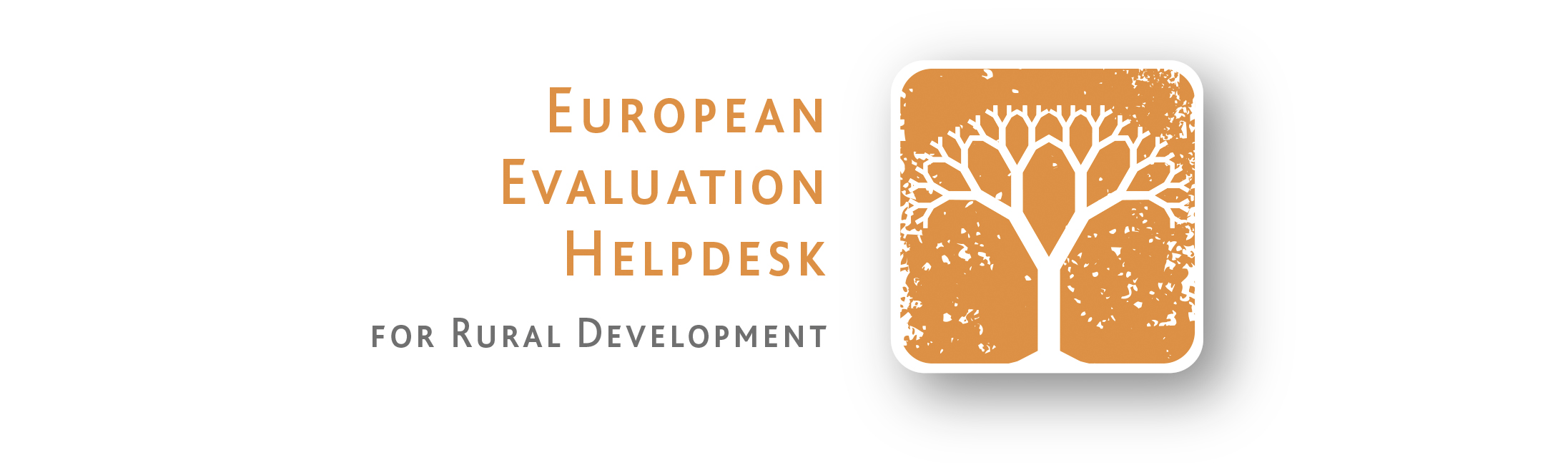 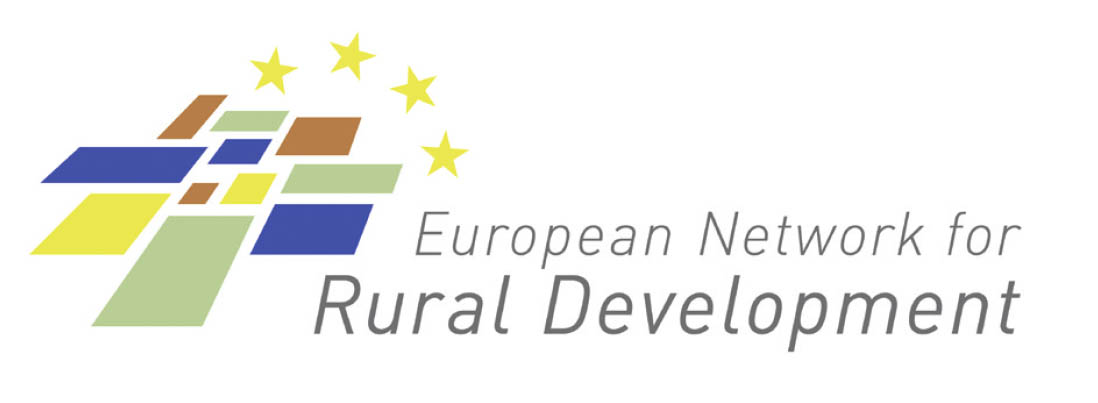 Съдържание1.	КОНЦЕПТУАЛНА РАМКА	41.1	Иновации и развитие на селските райони	41.2	Рамката на политиката на ЕС	121.2.1	Рамката на политиката за иновации в ЕС и политиката за развитие на селските райони	121.2.2	Общите оценъчни елементи в областта на иновациите	171.3	Предизвикателства при оценката на иновациите	192.	Как да се оценяват иновациите в ПРСР	212.1	Предлаган подход за оценката на иновациите в ПРСР за периода 2014—2020 г. (общ преглед)	212.2	Проверка на потенциала за иновации на мерките/подмерките по ПРСР (препоръчително)	242.3	Допълване на общите оценъчни елементи в областта на иновациите (препоръчително)	282.4	Отговор на съответните общи въпроси за оценка (задължително)	292.4.1	ОВО № 1: „До каква степен интервенциите по ПРСР са подпомогнали иновациите, сътрудничеството и развитието на базата от знания в селските райони?“	302.4.2	ОВО № 2: „До каква степен интервенциите по ПРСР са засилили връзките между селското стопанство, производството на храни, горското стопанство и научноизследователската дейност и иновациите, включително с цел подобряване на екологичното управление и екологичните показатели?“	412.4.3	ОВО № 21: „До каква степен националната мрежа за селските райони е допринесла за постигането на целите, определени в член 54, параграф 2 от Регламент (ЕС) № 1305/2013?“	512.4.4	ОВО № 23: „До каква степен ПРСР е допринесла за постигането на водещата цел на „ЕС 2020“ за инвестиране на 3 % от БВП на ЕС в научноизследователска и развойна дейност и иновации?“	652.4.5	ОВО № 30: „До каква степен интервенциите по ПРСР са допринесли за насърчаване на иновациите?“	723.	ПРИЛОЖЕНИЯ	863.1	Речник	863.2	Определяне на потенциала за иновации на ПРСР: стъпка по стъпка	89Таблици и фигуриTable 1.	Оценъчни елементи и източници на информация във връзка с ОВО № 1	34Table 2.	Препоръчани методи за ОВО № 1	37Table 3.	Критерии на преценка, показатели и необходими данни и техните източници	46Table 4.	Препоръчани методи за ОВО № 2	48Table 5.	Предложени допълнителни критерии за преценка, показатели и данни, необходими за отговор на ОВО № 21.	57Table 6.	Препоръчани методи за ОВО № 21	62Table 7.	Критерии за преценка, показатели и данни, необходими за отговор на ОВО № 23	68Table 8.	Пример за планирани и действителни стойности на общите и допълнителните показатели	71Table 9.	Оценъчни елементи, свързани с ОВО № 30	76Figure 1.	Опростена картина на начините, по които ПРСР насърчават иновациите	5Figure 2.	Рамката на политиката за иновации в ЕС и политиката за развитие на селските райони	12Figure 3.	Общи оценъчни елементи за оценката на иновациите	18Figure 4.	Управление на оценката на иновациите в ПСРС за периода 2014—2020 г.	21Figure 5.	Изисквания за докладване във връзка с иновациите	22Figure 6.	Подход за оценката на иновациите в ПРСР	24Figure 7.	Стъпки за проверката на потенциала за иновации на мерките/подмерките по ПРСР			25Figure 8.	Пример за интервенционна логика, свързана с ОВО № 1	33Figure 9.	Пример за потенциала за иновации на всяка от подмерките по М16	44Figure 10.	Интервенционна логика на НМСР от гледна точка на иновациите	55Figure 11.	Пример за интервенционна логика, свързана с ОВО № 30	74БлагодарностиНасоките бяха изготвени от екип от експерти на Европейското бюро за оценка в областта на развитието на селските райони, включващ Boru Douthwaite, Marili Parissaki, Andreas Resch, Jela Tvrdonova, Valérie Dumont, Matteo Metta, Myles Stiffler, Hannes Wimmer. Различни експерти се включиха като рецензенти (Anna Maria Augustyn, Simona Cristiano, Anikó Juhász, Bill Slee) или допринесоха със своите познания в областта на практиките по оценяване (Bart Van Herck, Dimitris Skuras). Представители на ГД „Земеделие и развитие на селските райони“ гарантираха съответствието на насоките с рамката на ЕС в областта на политиката.Представители от държавите членки коментираха проектовариантите на насоките на заседанието на групата за отзвук на 22 март 2017 г. и на 11-тото заседание на експертната група за мониторинг и оценка на ОСП на 10 май 2017 г.  Звеното за контакт на ЕМРСР и центърът за услуги на ЕПИ също бяха поканени да коментират насоките.ВЪВЕДЕНИЕ Защо да се оценяват иновациите в ПРСР? Иновациите са една от трите междусекторни цели на политиката за селските райони и могат да бъдат обхванати с интервенциите, изпълнявани в рамките на мерките и областите с поставен акцент (ОПА) на програмите за развитие на селските райони (ПРСР) за периода 2014—2020 г. Предметът на оценката на иновациите са постиженията на тази междусекторна цел. В този контекст приносът на иновациите, подкрепени от Европейския земеделски фонд за развитие на селските райони (ЕЗФРСР), за целите на ПРСР и на политиката на ЕС се оценява, за да се отговори на свързаните с иновациите общи въпроси.Съществуват различни причини за необходимостта да се оценяват иновациите:За да се гарантира отчетност на интервенциите в областта на развитието на селските райони и да се покаже как те стимулират иновациите в селските райони и допринасят за резултатите от програмата и нейното въздействие върху целите на политиката за селските райони и на стратегията „ЕС 2020“. За да се насочи по-добре подкрепата за иновациите на ЕЗФРСР, като се подберат най-подходящите за програмата бенефициери и територии, както и най-подходящите и допустими действия. За да се засили общият процес на обучение между заинтересованите страни относно това как най-добре да се подкрепят и изпълняват новаторски проекти, като се извличат поуките от миналия опит и се вниква в условията за успех. Защо са необходими тези насоки?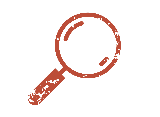 През програмния период 2014—-2020 г. значението на оценката на иновациите се засили поради видното място, което темата зае в общата програма в областта на политиката. Програмите за развитие на селските райони могат да подкрепят иновационните процеси, да генерират различни материални и нематериални крайни резултати в областите на политиката и в системата за иновации като цяло. Откриването на тази въздействия поставя няколко методически предизвикателства пред оценката: Как да се определи предметът на оценката? Кои от въздействията, които допринасят за иновационните процеси в селските райони, могат да се дължат на ПРСР? Как може да се оцени приносът на иновациите, създадени с подкрепата на ЕЗФРСР, за по-широките резултати и въздействия на ПРСР? Как може да се измери постигането на целите на регионалните/националните/европейските политики?Целта на 4-тата тематична работна група „Оценка на иновациите в ПРСР за периода 2014—2020 г.“ на Бюрото за оценка беше 1) да разгледа и обхване основните предизвикателства при оценката на иновациите; 2) да направи преглед на съществуващия опит в областта на оценяването в тази сфера; 3) да идентифицира и разработи практически решения за оценката на иновациите в рамките на ПРСР; 4) да разработи незадължителни насоки за отговор на свързаните с иновациите общи въпроси за оценка, като допълни съществуващите насоки и общата система за мониторинг и оценка (ОСМО). Кои са целевите групи, за които се отнасят настоящите насоки?Насоките за Оценка на иновациите в ПРСР за периода 2014—2020 г. са изготвени за различни групи заинтересовани страни, които са ангажирани с развитието на селските райони:Управляващите органи ще намерят информация за оценката на иновациите на равнището на ПРСР: концепция, рамка на политиката и акцент на свързаните с иновациите въпроси за оценка. Предоставени са практически указания, в които се посочва как да се подготви, управлява и координира оценката и как да се оцени приносът на иновациите за целите на ПРСР. Оценяващите експерти ще намерят решения за различни предизвикателства, свързани с оценката на иновациите (напр. как се проверява потенциалът за иновации на ПРСР при определянето на свързаната с иновациите интервенционна логиката на ПРСР, как се анализира приносът на иновациите за постигането на целите на ПРСР и на резултатите и въздействията на ПРСР). Освен това оценителите ще намерят подкрепа относно това как да изберат най-добрия подход за оценка и как да съберат доказателствата, за да отговорят на въпросите за оценка. Други заинтересовани страни също могат да използват насоките като референтен документ: служителите на Европейската комисия (ЕК) (по въпроси, възникващи във връзка с оценката на иновациите); оперативните групи (ОГ) в рамките на европейското партньорство за иновации (ЕПИ) (като съпътстваща информация при разработването на проектите и разбирането на техния потенциал за иновации); членовете на местни групи за действие (МГД) (при оценката/самооценката на новаторските характеристики на стратегиите си за водено от общностите местно развитие (ВОМР) и на въздействието им върху иновациите в селските райони); националните мрежи на селските райони (НМСР) при подготовката и подкрепата на МГД и на оперативните групи в рамките на ЕПИ. Как са структурирани насоките?Насоките се състоят от три части: В глава 1 са обяснени системата за иновации в селските райони и концепцията за оценката на иновациите в областта на развитието на селските райони. Концепцията представя рамката на политиката на ЕС и на ПРСР и взаимодействието между тях, както и общ преглед на общите оценъчни елементи. Освен това в глава 1.3 са обсъдени предизвикателствата, свързани с оценката на иновациите в политиката за развитие на селските райони. В глава 2 е предложена информация на управляващите органи относно особеностите, свързани с управлението на оценката на иновациите и изискванията за докладване. В глава 2.2 са обяснени подходите за отговор на свързаните с иновациите въпроси за оценка и са предоставени конкретни насоки по всеки от общите въпроси за оценка: ОВО № 1, 2, 21, 23 и 30 относно аспектите, които са свързани с иновациите. Това включва описание на методите, които са подходящи за оценката на иновациите. Глава 3 (приложения) включва речника и стъпките за определяне на потенциала за иновации на ПРСР. КОНЦЕПТУАЛНА РАМКАИновации и развитие на селските райони Как да разбираме иновациите?В контекста на развитието на селските райони в ЕС е възприето доста широко разбиране за иновациите:описаното широко разбиране за иновациите позволява то да се адаптира към различни социално-икономически и екологични ситуации в ЕС. То е свързано с архитектурата на ПРСР и нейната способност да се вписва в съществуващия контекст и да осигурява нови решения за предизвикателствата и потребностите на селските райони. Не е задължително тези решения да са радикални и мащабни, те могат да включват по-малки промени, които понякога подготвят почвата за по-големи неща. Как интервенциите по ПРСР допринасят за иновациите?Политиката за развитие на селските райони е разработена да насърчава иновациите (технологични, институционални и социални), действайки като фактор, благоприятстващ постигането на целите и приоритетите за развитие на селските райони, и да предлага решения за справяне с предизвикателствата в селските райони. Мерките/подмерките и бенефициерите (напр. оперативните групи в рамките на ЕПИ, МГД, земеделските стопани и др.) по ПРСР произвеждат крайни продукти, резултати и въздействия, които допринасят за постигането на целите на ПРСР, като влияят върху системата за иновации и биват повлияни от тази система, бидейки неразделна част от нея. Системата за иновации на местно, регионално, национално или наднационално равнище включва доста разнородна група от ангажирани с иновациите участници, в това число предприемачи в сферата на земеделието (напр. земеделски и горски стопани) и туристическата индустрия, преработватели, търговци, регулатори, изследователи, консултантски служби, правителствени организации и организации на гражданското общество. Интерактивният процес на учене от опита, които се осъществява между тези участници, играе жизненоважна роля в системата за иновации, тъй като по този начин се въвеждат в употреба нови идеи (нови за системата). Потокът на технологии и информация между участниците е от основно значение за иновационния процес в рамките на системата за иновации. Иновационният процес включва три направления: Направление 1: включва откриването и разработването на нови идеи (т.е. нови възгледи, подходи, продукти, практики, услуги, производствени процеси/технологии, нови начини на организация или нови форми на сътрудничество и обучение); Направление 2: се отнася до способността на отделните лица и на самата система за знания и иновации да експериментират, да се самоорганизират и да използват нови идеи и подходи; Направление 3: изисква създаването на благоприятна институционална и политическа среда за нововъзникващи новаторски процеси. На трите направления не следва да се гледа като на изолирани елементи, а по-скоро като на припокриващи се и свързани помежду си точки, които позволяват навлизането на иновациите (фигура 1).Опростена картина на начините, по които ПРСР насърчават иновациите 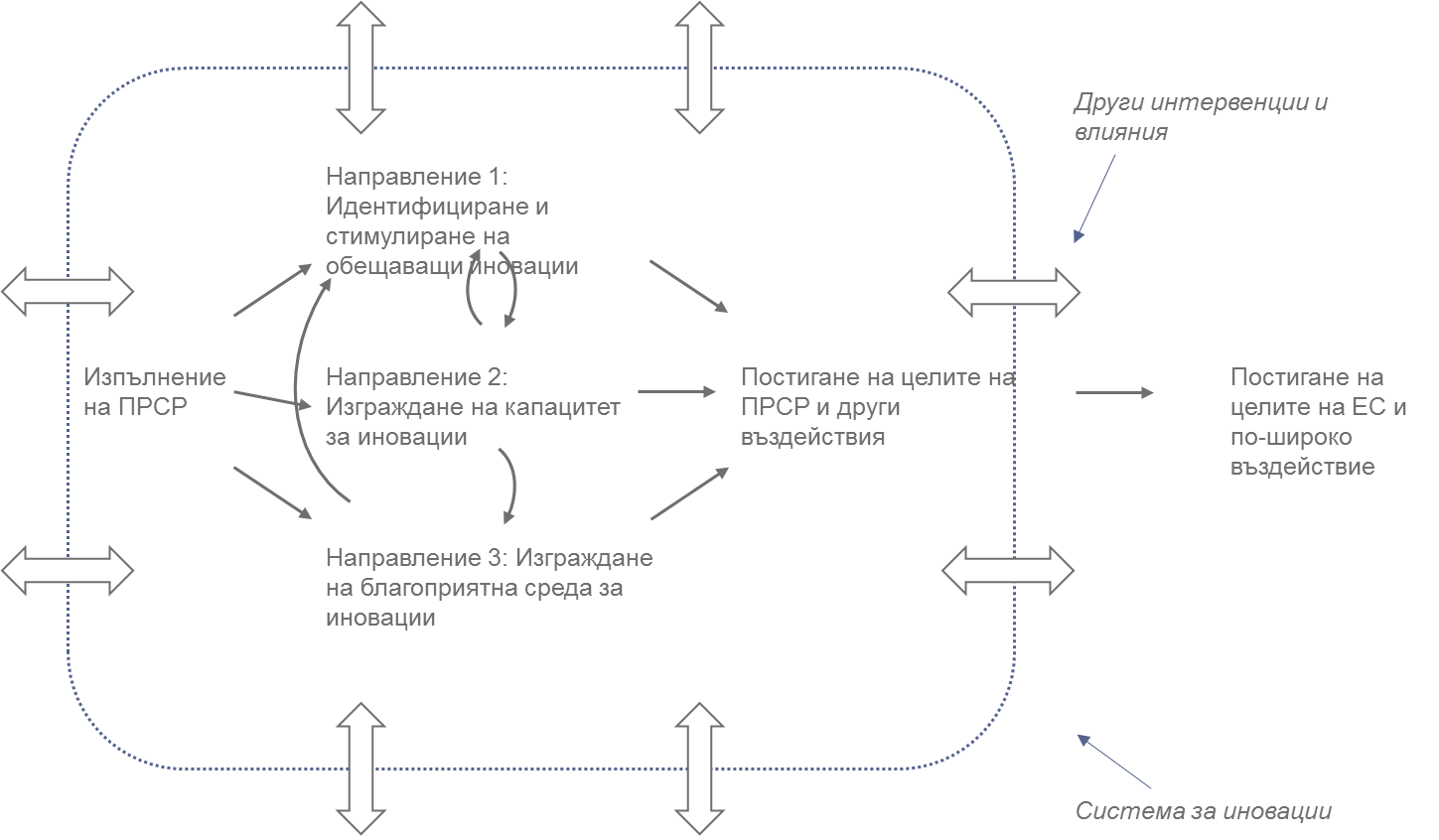 Източник: Европейско бюро за оценка в областта на развитието на селските райони, 2017 г.Мерките/подмерките по ПРСР и комбинациите между тях могат в различна степен да допринесат за едно, за две или за трите направления в зависимост от конкретния подход на ПРСР за подкрепа на иновациите (вж. раздел 1.2.1). Първото направление може да бъде описано като способността да се идентифицират и да се стимулират идеи с потенциал, които може да доведат до иновации от всякакъв вид (технологични, нетехнологични, социални, организационни и т.н.). Такава нова идея има нужда да се разгърне, за да се превърне в истинска иновация, която в идеалния случай отговаря на конкретна потребност или създава възможност с потенциал да бъде приложена от мнозина. Двата основни начина за стимулиране на идеи за изграждане на иновационни процеси са: 1) индивидуален подход (откриване и стимулиране на мъж/жена с идея); 2) посредством различни заинтересовани страни, работещи в групи по откриването на нови идеи, които да бъдат стимулирани (свързване на най-подходящите партньори за формиране на група, която да съчетава необходимите за изграждането на иновационен проект допълващи се компетентности). 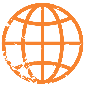 За да бъде новаторска, идеята, или поне някои аспекти от нея, трябва да бъде нова за въпросната среда или място и да предлага правдоподобна гаранция за своята полезност (т.е. да помага на една или повече от заинтересованите страни да правят нещо по различен, по-добър или по-евтин начин, като задоволява потребност или развива възможност). Второто направление се отнася до изграждането на капацитет за иновации. При някои обстоятелства направлението е резултат от изпълнението на дейностите по първото направление. ПРСР може да улесни процеса на идентифициране на предизвикателствата пред развитието и на възможностите за обединяване на съответните заинтересовани участници, ангажирани с иновациите (напр. чрез оперативни групи в рамките на ЕПИ, които тестват новаторски практики посредством сътрудничество между съответните участници с допълващи се познания (напр. земеделски стопани, предприятия, консултантски служби, изследователи и други) за постигането на целите на даден новаторски проект). Това помага да се преодолее разминаването между науката и практиката чрез изграждане на необходимите умения и знания. Полезните взаимодействия, създадени посредством проекти с участието на множество страни и финансирани по линия на политиката на ЕС за научни изследвания и иновации „Хоризонт 2020“, също могат да донесат ползи . Оперативните групи могат да стимулират създаването на социално-технически ниши. Социално-техническа ниша е защитено пространство, което позволява на хората да се запознаят и да експериментират с нови технологии и/или институции и/или нови начини на работа. Когато са изградени и свързани правилно, нишите могат да действат като градивни елементи за постигането на по-широки обществени промени, насочени към устойчиво развитие. Третото направление се отнася до промяната на рамковите условия и средата, която оказва въздействие върху системите за иновации. Това включва подобряване на различните благоприятстващи условия, като например:институционални условия (напр. предвиждане на мандати, стандарти, политическа/законодателна среда, която подкрепя иновациите), процедурни условия (напр. източници на гъвкаво финансиране за посрещане на потребностите на заинтересованите страни от иновации), професионални условия (напр. достъп до обучения за осигуряване на необходимите умения и знания, както и на средства за насърчаване на иновациите), организационни условия (напр. възможности за взаимодействие с други партньори, които имат готовност да търсят новаторски решения), оперативни условия (напр. такива, които благоприятстват транснационалните и междусекторните иновации), технически условия (напр. такива, които подкрепят нови техники и технологии с приложение в икономическите сектори в селските райони и в селската инфраструктура). ПРСР може да подкрепи третото направление чрез комбинация от различни мерки/подмерки (напр. инвестиционните мерки осигуряват благоприятна среда за всякакви технически и технологични иновации, мерките във връзка с качеството и маркетинга подкрепят институционалните и процедурните условия, мерките за трансфер на знания и мерките за консултиране предлагат благоприятна професионална среда). Потенциалът на няколко самоподхранващи се канала за обратна връзка може да се види допълнително на фигура 1. Например:Процесът на технологични и/или институционални иновации изгражда капацитета на системата за иновации, който на свой ред захранва пряко ускоряването на темпа и качеството на иновациите; Интервенциите по ПРСР в подкрепа на благоприятстваща иновациите политика (направление 3) водят до по-бързи темпове на иновации, което създава по-голям капацитет за иновации. Увеличаването на капацитета за иновации помага на ангажираните с иновациите участници да създават и използват връзки, за да въздействат върху благоприятната институционална или политическа среда в подкрепа на иновациите, от които ПРСР се интересува. Самоподхранващите се канали за обратна връзка са важни, тъй като осигуряват възможност за ефект на лоста, т.е. относително малки интервенции по ПРСР да катализират и подкрепят по-мащабни въздействия (напр. нови последователи дават положителната обратна връзка за новаторска селскостопанска практика за енергийна ефективност, разработена по иновационен проект на ПРСР, като впоследствие я разпространяват и повлияват на други лица да възприемат същите практики и по този начин се постига значително въздействие върху енергоспестяването в региона). Освен това иновационните проекти може да доведат до подобряване на мерките по ПСРС. Например иновационен проект може да тества осъществимостта и рентабилността на бъдеща мярка за агроекология и климат. Как ПРСР взаимодейства с по-широката система за иновации? ПРСР произвежда два вида крайни резултати, които са свързани с иновациите: Благоприятстващи крайни резултати, свързани с трите направления (напр. промени в темпа и качеството на нововъзникващите новаторски идеи; капацитета за иновации; и благоприятната среда). Иновационни крайни резултати, които произтичат от благоприятстващите крайни резултати (напр. нови практики, увеличени приходи, възприемане на по-устойчиви земеделски практики).И двата вида крайни резултати допринасят за целите на ПРСР и могат да бъдат оценени посредством използването на подходящи показатели. Дали и как те засягат съществуващата система за иновации зависи от начина, по който бенефициерите по ПРСР тълкуват и разбират онова, което програмата предлага. Въздействие върху тяхната реакция оказват също така различни от ПРСР исторически и текущи процеси, които стимулират иновациите: научноизследователски дейности, свързани с нови технологии и процеси, схеми за разширяване и образование в областта на насърчаването на иновациите, фискални мерки, кредитни гаранции, новаторски обществени поръчки, „Хоризонт 2020“ и други национални/регионални програми на ЕСИ фондове, които участват в същия иновационен подход като този на интервенцията по ПРСР,пазарно търсене.По същия начин операциите по ПРСР ще окажат влияние върху начина, по който ще бъдат тълкувани и използвани други текущи процеси и интервенции, и на свой ред ще бъдат повлияни от тях. ПРСР не се изпълняват във вакуум, а действат в рамките на сложна система за иновации в дадения социално-икономически контекст. Изходната позиция на ПРСР зависи от съществуващия иновационен контекст (т.е. ангажираните с иновациите участници и взаимодействията между тях, съществуващата благоприятна среда, пазарното търсене, други интервенции). Целта на всяка оценка ще бъде да се отрази изходната позиция и евентуалните наблюдавани промени да се свържат с изпълнението на мерките и подмерките по ПРСР. Рамката на политиката на ЕС Рамката на политиката за иновации в ЕС и политиката за развитие на селските райониДва инструмента за финансиране на ЕС специално подкрепят иновациите в селското и горското стопанство. Първият е политиката за развитие на селските райони, която е един от двата стълба на Общата селскостопанска политика (ОСП). Вторият е „Хоризонт 2020“, рамковата програма на ЕС за научни изследвания и иновации, чрез която се изпълнява водещата инициатива „Съюз за иновации“. Политиката за развитие на селските райони е създадена да работи в синхрон с „Хоризонт 2020“ за постигането на целите на ЕС в областта на иновациите, и по-специално целите за интелигентен растеж. Една от водещите цели на ЕС в областта на интелигентния растеж е увеличаването на комбинираните публични и частни инвестиции в научноизследователска и развойна дейност до 3 % от БВП на ЕС, както и създаването на по-добри условия за научноизследователска и развойна дейност и иновации. Рамката на политиката за иновации в ЕС и политиката за развитие на селските райони 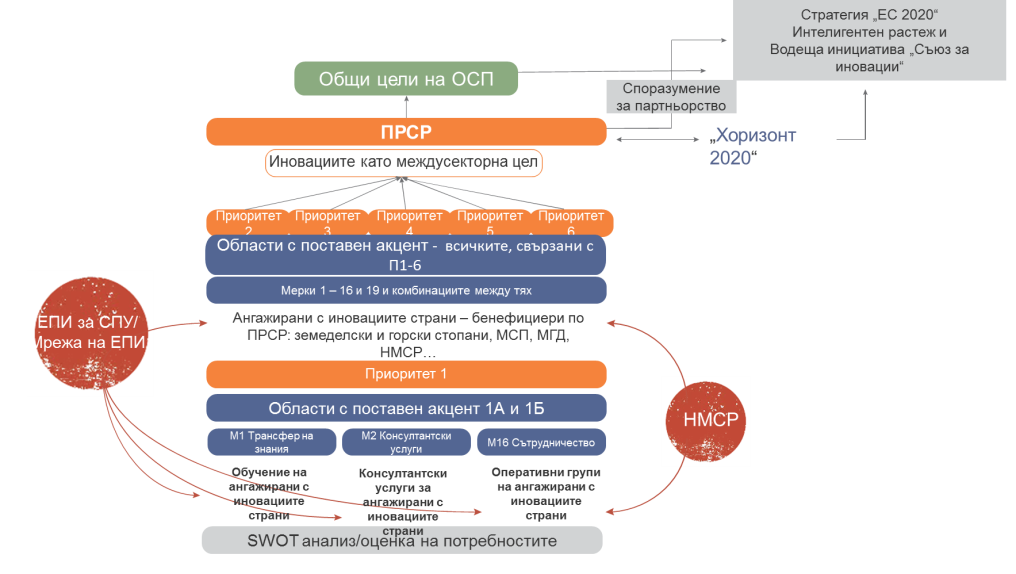 Източник: Европейско бюро за оценка в областта на развитието на селските райони, 2017 г.Общата селскостопанска политика играе важна роля, като  допринася за постигане на интелигентен растеж посредством иновации. Изпълнението на трите цели на ОСП изисква създаването, споделянето и прилагането на нови знания, нови технологии, нови продукти и нови начини на организация, учене или сътрудничество. Архитектурата на политиката за развитие на селските райони за периода 2014—2020 г. подчертава значението на иновациите на етапите на разработване и изпълнение на програмата. Иновациите в развитието на селските райони могат да бъдат свързани с разнообразни области, включително: развитие на самите земеделски стопанства, организация на хранителната верига и управление на риска, съхраняване и подобряване на екосистемите, насърчаване на социалното приобщаване, намаляване на бедността, икономическо развитие в селските райони и др.Как са интегрирани иновациите в програмите за развитие на селските райони?В стратегията за ПРСР е включено описание на подхода на ПРСР „към иновациите с оглед постигането на приоритетите на Съюза за развитие на селските райони“. В това описание е включено и ЕПИ за селскостопанска производителност и устойчивост. На равнището на отделните приоритети на Съюза всяка стратегия разглежда специфичните потребности, свързани с иновациите, установени в SWOT анализа и в оценката на потребностите. Освен това всички приоритети на Съюза допринасят за междусекторните цели в областта на иновациите. Освен като многосекторна цел в ПРСР иновациите се разглеждат и като част от две ОПА на многосекторен приоритет 1 на Съюза „Стимулиране на трансфера на знания и иновациите в областта на селското и горското стопанство и селските райони“: ОПА 1А: стимулиране на иновациите, сътрудничеството и развитието на базата от знания в селските райони,ОПА 1Б: укрепване на връзките между селското стопанство, производството на храни, горското стопанство и научноизследователската дейност и иновациите, включително с цел подобряване на екологичното управление и екологичните показатели.Програмите за развитие на селските райони разполагат с голяма гъвкавост при използването и комбинирането на мерки за справяне с конкретните териториални потребности и нужди от иновации, както и по отношение на способността да постигат полезни взаимодействия. Мерките могат да бъдат планирани по различни приоритети и ОПА с цел максимално увеличаване на техния принос за съответните цели. Някои мерки по ПРСР могат да имат дори още по-пряко въздействие върху иновациите, по-специално в рамките на ОПА 1A и 1Б:М1: Трансфер на знания и действия за осведомяванеМ2: Консултантски услугиМ16: Сътрудничество (подкрепя създаването и функционирането на оперативните групи в рамките на ЕПИ за селскостопанска производителност и устойчивост).M19 LEADER/ВОМР, която популяризира иновациите като един от принципите на LEADER и насърчава малки по мащаб новаторски действия във всички аспекти на селския живот (икономически, социален и екологичен)Мерки за популяризиране на иновациите може да бъдат планирани и в рамките на други ОПА. М16 например може да бъде свързана с повечето приоритети на ОПА и на развитието на селските райони. Това е основната мярка за развитие на селските райони, която подкрепя европейското партньорство за иновации за селскостопанска производителност и устойчивост . Други мерки, които изрично споменават иновациите, например са:Създаване на групи и организации на производители, чиито дейностите включват, наред с другото, „организацията и улесняването на иновационните процеси“ (М 9);Иновациите са един от седемте принципа на LEADER/ВОМР (М 19).Всяка мярка/подмярка по ПРСР по принцип има потенциала да насърчи иновациите. Избраният от ПРСР специфичен подход към иновациите намира израз в критериите за допустимост и подбор на иновационни проекти и в комбинацията от мерки в рамките на ОПА за подкрепа на иновациите (действия в областта на знанието, консултантски услуги, сътрудничество, инвестиции, работа в мрежа и т.н.). Управляващите органи могат да използват различни подходи, за да организират и комбинират тези меки (напр. мерки 1, 2 и 16) и твърди мерки (подкрепа за инвестициите, териториално развитие, маркетинг, околна среда, природа и др.) за насърчаване на иновациите.Възможно е да се появи вторичен принос на иновациите за други ОПА. Например операциите за сътрудничество, планирани в рамките на ОПА 2A, биха могли да създадат новаторски подход за повишаване на биологичното разнообразие и така да донесат вторичен принос за ОПА 4А. Или, благодарение на новаторските си действия дадена ОГ може да разработи нова техника, която да помогне да се намалят вредите от почвената ерозия, причинени от първичното селскостопанско производство (което е планирано в рамките на ОПА 4В). На свой ред обаче това повишава конкурентоспособността и достъпа до пазарите (вторичен принос за ОПА 2А).Изграждането на мрежи в контекста на политиката за развитие на селските райони играе важна роля за насърчаването на иновациите:Мрежата на ЕПИ е нов мрежов инструмент за периода 2014—2020 г., създаден специално, за да подкрепи ЕПИ за селскостопанска производителност и устойчивост – европейското партньорство за иновации за селскостопанска производителност и устойчивост.  Основните цели на мрежата на ЕПИ са да се свържат ОГ в рамките на ЕПИ, да се улесни обменът на знания, експертен опит и добри практики и да се установи диалог между земеделските и изследователските общности. Мрежата на ЕПИ за селскостопанска производителност и устойчивост се управлява от Европейската комисия (ГД „Земеделие и развитие на селските райони“) с помощта на звеното за услуги (ЗУ). Екипът на ЗУ улеснява дейностите в мрежа, подобрява комуникацията, споделянето и обмена на знания посредством конференции, целеви групи, семинари и публикации. Основната цел е да се стимулира взаимодействието между всички страни, участващи в ЕПИ за селскостопанска производителност и устойчивост: земеделски стопани, изследователи, консултанти, НПО, предприятия, публични органи и т.н. Мрежовите функции се поддържат чрез интерактивна уебплатформа на ЕПИ. Тя дава възможност на всички заинтересовани страни, свързани с иновациите, и по-специално ОГ, консултантски служби, изследователи, земеделски стопани и други заинтересовани страни, участващи в процеса на обмен на знания, да работят в мрежа.Националните мрежи на селските райони (НМСР) насърчават иновациите в селското стопанство, производството на храни, горското стопанство и селските райони. На равнището на ЕС те получават подкрепа от Европейската мрежа за развитие на селските райони (ЕМРСР). НМСР могат да функционират като „посредници в областта на иновациите“, което изисква дълбока връзка със света на селското стопанство и задълбочено познаване на този свят, както и силно развити умения за комуникация. НМСР взаимодействат с мрежата на ЕПИ, за да черпят вдъхновение и да обменят информация и подходи за стимулиране на иновациите. Освен събирането на добри практики и примери и улесняването на тематичния обмен между ангажираните с развитието на селските райони заинтересовани страни, те изпълняват и специална задача, като обхващат в мрежа услугите за подкрепа на иновациите и консултантските услуги. Това помага за откриването на идващи от практиците новаторски идеи.Общите оценъчни елементи в областта на иновациите Включеният в ПРСР план за оценка ((ПО) представлява отправната точка за оценките. В ПО оценката на иновациите се нарежда сред темите и дейностите за оценка, които са свързани с междусекторни проблеми. Докладването на тези свързани дейности и констатации е част от годишните доклади за изпълнение. Общата система за мониторинг и оценка (ОСМО) включва елементите за оценка на иновациите, и по-специално общите въпроси за оценка (ОВО), критериите за преценка и показателите:На равнище област с поставен акцент има два свързани с иновациите ОВО, които са свързани с целите на ОПА 1А и ОПА 1Б. С тези въпроси се открива приносът на иновациите от гледна точка на очакваните крайни продукти и резултати:ОВО № 1: „До каква степен интервенциите по ПРСР са подпомогнали иновациите, сътрудничеството и развитието на базата от знания в селските райони?“ ОВО № 2: „До каква степен интервенциите по ПРСР са засилили връзките между селското стопанство, производството на храни, горското стопанство и научноизследователската дейност и иновациите, включително с цел подобряване на екологичното управление и екологичните показатели?“ ОВО № 21: „До каква степен националната мрежа на селските райони е допринесла за постигането на целите, определени в член 54, параграф 2 от Регламент (ЕС) № 1305/2013?“ е свързан с други аспекти на ПРСР, а именно откриването на очакваните крайни продукти и постигнатите от НМСР резултати. Този ОВО има отношение към иновациите, тъй като засяга целта по член 54, параграф 2, буква г) „да насърчава иновациите в селското стопанство, производството на храни, горското стопанство и селските райони“.На равнището на целите на ЕС има два свързани с иновациите ОВО, които могат да отразят приноса на програмите от гледна точка на очакваните въздействия. ОВО № 23 е свързан с постигането на водещата цел на ЕС: „До каква степен ПРСР е допринесла за постигането на водещата цел на „ЕС 2020“ за инвестиране на 3 % от БВП на ЕС в научноизследователска и развойна дейност и иновации?“ ОВО № 30 оценява иновациите като междусекторна цел: „До каква степен ПРСР е допринесла за насърчаване на иновациите?“ Следващата фигура показва как общите оценъчни елементи (ОВО, критерии за преценка и показатели) са свързани с рамката на политиката на различните равнища. Съществуват седем общи показателя, свързани с общите въпроси за оценка в областта на иновациите: 5 показателя за крайни продукти и 2 показателя за цели.Общи оценъчни елементи за оценката на иновациите 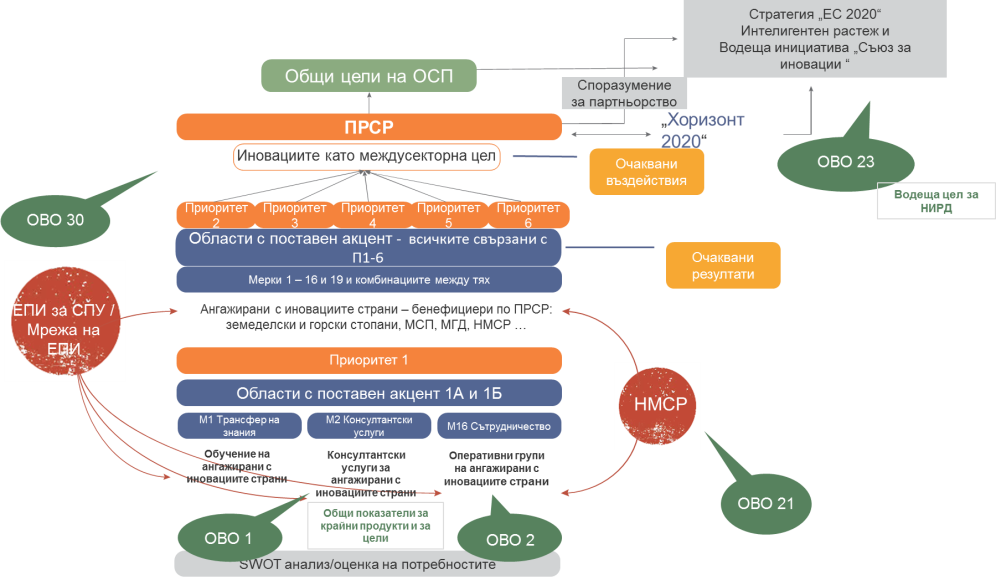 Източник: Европейско бюро за оценка в областта на развитието на селските райони, 2017 г.Предизвикателства при оценката на иновациитеНалице са няколко предизвикателства, които следва да бъдат взети предвид при оценката на иновациите в ПРСР.Концептуални предизвикателства Ясно определяне на предмета на оценката: какъв е акцентът на оценката на иновациите? Картографиране на системата за знания и иновации: кои са компонентите, какви са взаимоотношения между тях и границите на дадена система за знания и иновации в селските райони, която е предмет на оценка? Каква е ролята на ПРСР в нея?Преглед на подхода на ПРСР за иновациите: Какъв е конкретният потенциал за иновации на дадена ПРСР? Кои са целите? Дали критериите за подбор са разработени специално с оглед на иновациите?Предизвикателства, свързани с общата система за мониторинг и оценка Разработване на допълнителни и специфични за програмата оценъчни елементи: как да се разработят допълнителни и специфични за програмата оценъчни елементи, свързани с оценката на иновациите? Докладване на резултатите: как процедурите за оценка да се съобразят с графика на годишния доклад за изпълнение през 2019 г., както и на последващата оценка през 2024 г.?Методически предизвикателства Свързване на иновационните процеси с интервенциите по ПРСР: как да се измери степента, в която генерираните в селските райони иновационни процеси могат пряко или косвено да се дължат на интервенциите по ПРСР? Свързване на ефектите от иновациите с резултатите и въздействията на ПРСР. Разработване на подходящи подходи за оценяване: как да се триангулират и смесват количествени и качествени методи за тълкуването на констатациите от оценката и за използването им за формулиране на заключения и препоръки? Организационни предизвикателстваОсигуряване на ефективно и ефикасно управление на данните: как да се управляват, събират и анализират данните, свързани с общите и допълнителните показатели, по-специално когато управлението на мерките за подкрепа на иновациите се извършва от различни отговорни органи? Координиране на участващите заинтересовани страни: как да се създаде обща процедура и да се постигне общо разбиране сред управляващите органи и различните заинтересовани страни, които участват в оценяването на иновациите (напр. МГД, ОГ в рамките на ЕПИ, консултанти на земеделски/горски стопани, изследователи)?Използване на констатациите от оценката за подобряване на разработването и изпълнението на политиката: как да се изведат последващи заключения и препоръки от констатациите от оценката с цел да се подобрят ПРСР, нейната прозрачност, отчетност, както и взаимното обучение между ангажираните с ПРСР заинтересовани страни?Как да се оценяват иновациите в ПРСРПредлаган подход за оценката на иновациите в ПРСР за периода 2014—2020 г. (общ преглед)Управление на оценката на иновациитеОценката на иновациите и отговорите на свързаните с иновациите въпроси за оценка са част от оценката на ПРСР. Поради това те обикновено се управляват съвместно с останалите дейности за оценка на ПРСР. На фигурата по-долу е предоставен общ преглед на този процес. Подготовката, структурирането и провеждането на оценката на иновациите са описани подробно в глави 2.2—2.4. Управление на оценката на иновациите в ПСРС за периода 2014—2020 г.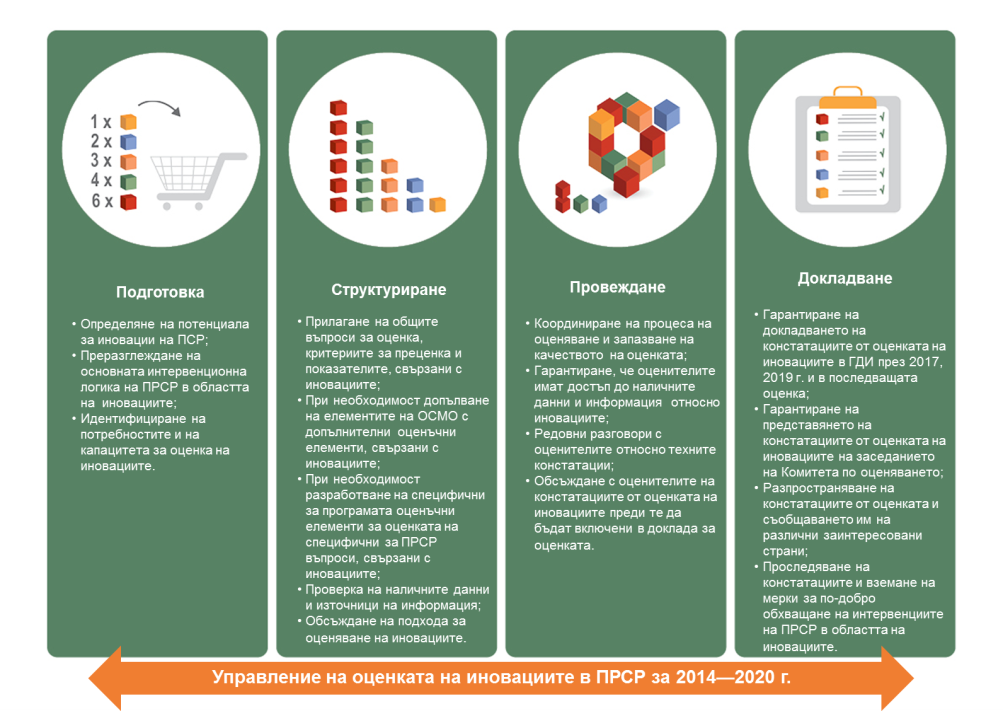 Източник: Европейско бюро за оценка в областта на развитието на селските райони, 2017 г.Докладване на оценката на иновациитеОтговорност на управляващия орган е да докладва констатациите от оценката на Европейската комисия. На фигура 5 е показано по кои ОВО констатациите от оценката на иновациите  могат да бъдат включени в ГДИ през 2017 г., през 2019 г. и в последващата оценка. Значими констатации от оценката на иновациите може да се очакват в ГДИ през 2019 г. и в последваща оценка. Тъй като насърчаването на иновациите се разглежда като процес, резултатите от него трудно могат да бъдат наблюдавани в ранните етапи на изпълнението на програмата.Изисквания за докладване във връзка с иновациите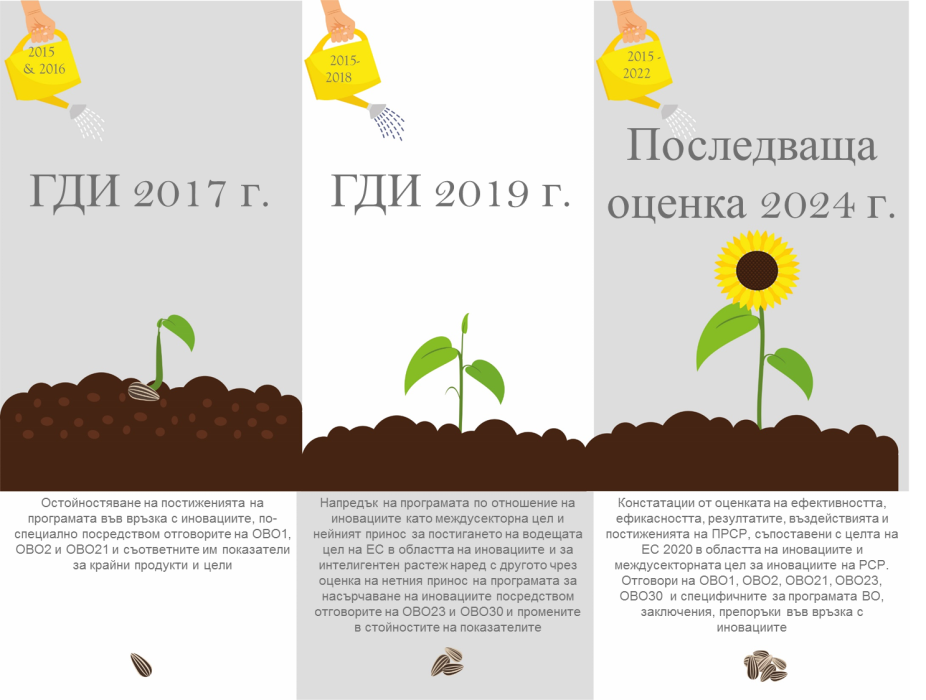 Източник: Европейско бюро за оценка в областта на развитието на селските райони, 2017 г.Ето защо настоящите насоки поставят акцент върху това какъв подход да се възприеме по отношение на оценката на иновациите от 2019 г. нататък.Управляващият орган може да използва други формати за докладване, различни от тези, които са разработени за равнището на ЕС, за да информира участниците, заинтересованите страни, които са ангажирани с развитието на селските райони, и широката общественост относно констатациите от оценката на ПРСР (вж. също други насоки). По желание някои държави членки могат също така да решат да извършат самооценка на иновациите и да изготвят специални доклади за оценка.  Правната рамка  изисква да се отговори на всички свързани с иновациите относими въпроси, като се оценят съответните общи показатели и се открият постиженията на политиката на ЕС за селските райони в областта на насърчаването на иновациите. Предлагат се следните незадължителни работни стъпки:Проверка на потенциала за иновации на мерките/подмерките по ПРСР (препоръчително)Преди да започнат дейностите за оценка, за да се отговори на свързаните с иновациите въпроси за оценка, управляващите органи и/или оценяващите експерти може да поискат да се провери потенциалът за иновации на мерките/подмерките по ПРСР (синьото поле на фигура 6). Тази стъпка ще помогне на оценителя и УО да разберат как всяка мярка/подмярка може да допринесе за постигането на свързаните с иновациите цели на ПРСР (вж. глава 2.2).Допълване на общите оценъчни елементи в областта на иновациите (препоръчително)ОСМО предоставя основни оценъчни елементи за отговор на свързаните с иновациите общи въпроси за оценка. Ако общите оценъчни елементи (критерии за преценка и общи показатели) не са достатъчни, за да се обхванат всички очаквани въздействия, липсващите елементи (напр. подвъпроси за оценка, допълнителни критерии за преценка и допълнителни количествени и качествени показатели) могат да бъдат разработени от управляващите органи в идеалния случай в сътрудничество с оценяващите експерти (зелените части на фигура 6) (вж. глава 2.3).Отговор на съответните общи въпроси за оценка (задължително)Оценителите на ПРСР ще оценят постиженията на ПРСР за насърчаване на иновациите и нейния принос за целите на европейската и националната/регионалната политика за развитие на селските райони. Те ще използват констатациите от оценката, за да отговорят на общите, допълнителните и специфичните за програмата въпроси за оценка (оранжевите части на фигура 6). Свързаните с иновациите въпроси за оценка изискват специфичен подход към отговора на тези въпроси (вж. глава 2.4).Подход за оценката на иновациите в ПРСР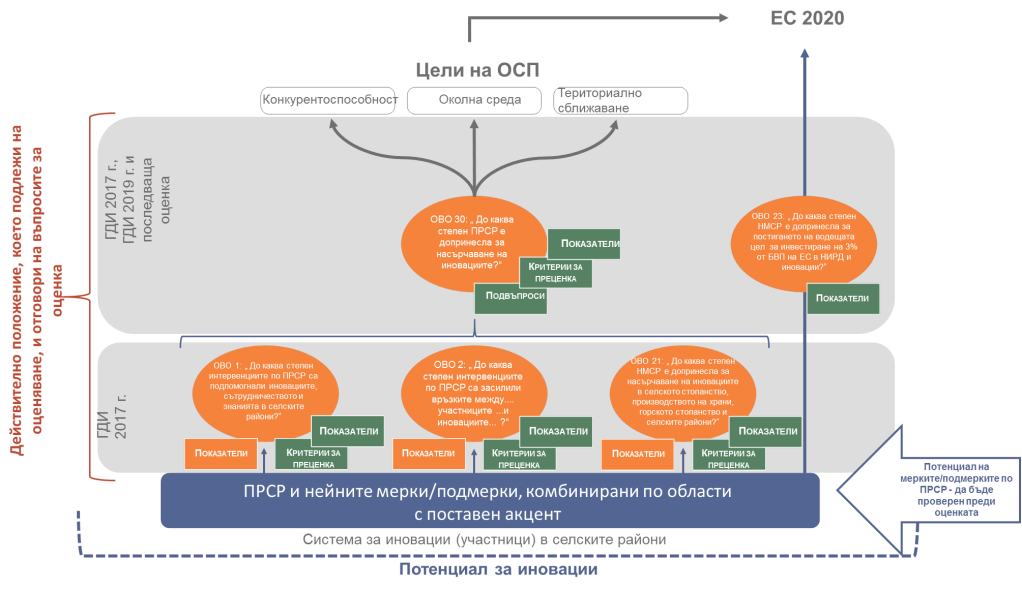 Източник: Европейско бюро за оценка в областта на развитието на селските райони, 2017 г.Проверка на потенциала за иновации на мерките/подмерките по ПРСР (препоръчително)Защо следва да се прави проверка на потенциала за иновации на мерките по ПРСР? Управляващите органи разполагат с голяма гъвкавост да комбинират и разработват различни мерки за развитие на селските райони в рамките на ОПА, което води до много различни подходи на ПРСР към иновациите. Проверката на подбора и комбинацията на мерките/подмерките в рамките на ПРСР помага да се разберат по-добре конкретният подход към иновациите, както и потенциалът за иновации на ПРСР. Това е полезна основа за отговорите на свързаните с иновациите общи въпроси, особено на по-късните етапи на оценката (напр. ГДИ през 2019 г. или последващата оценка), когато ще бъде възможно да се отразят ефектите от въздействията на ПРСР върху иновационните процеси. Какво представлява потенциалът за иновации на мерките/подмерките по ПРСР? Потенциалът за иновации на мерките/подмерките по ПРСР, взети по отделно или в комбинация с други мерки/подмерки в рамките на ОПА, е тяхната способност да насърчават иновациите в рамките на дадена система за иновации в селските райони посредством а) стимулиране на новаторски идеи, б) изграждане на капацитет за иновации чрез средствата на сътрудничеството и в) създаване на благоприятна среда за иновации.Кои са работните стъпки за определянето на потенциала за иновации на ПРСР? При проверката на мерките и подмерките по ПРСР се преценява как мерките са разработени да помагат за стимулирането на нови идеи, за изграждането на капацитета за иновации или за създаването на благоприятна среда за иновации. Работният метод може да бъде експертна оценка или метод, основан на участие, който включва повече ключови заинтересовани страни, ангажирани с ПРСР. Такава проверка би могла да се извърши чрез отговор на предложените ключови въпроси (вж. фигура 7).Стъпки за проверката на потенциала за иновации на мерките/подмерките по ПРСР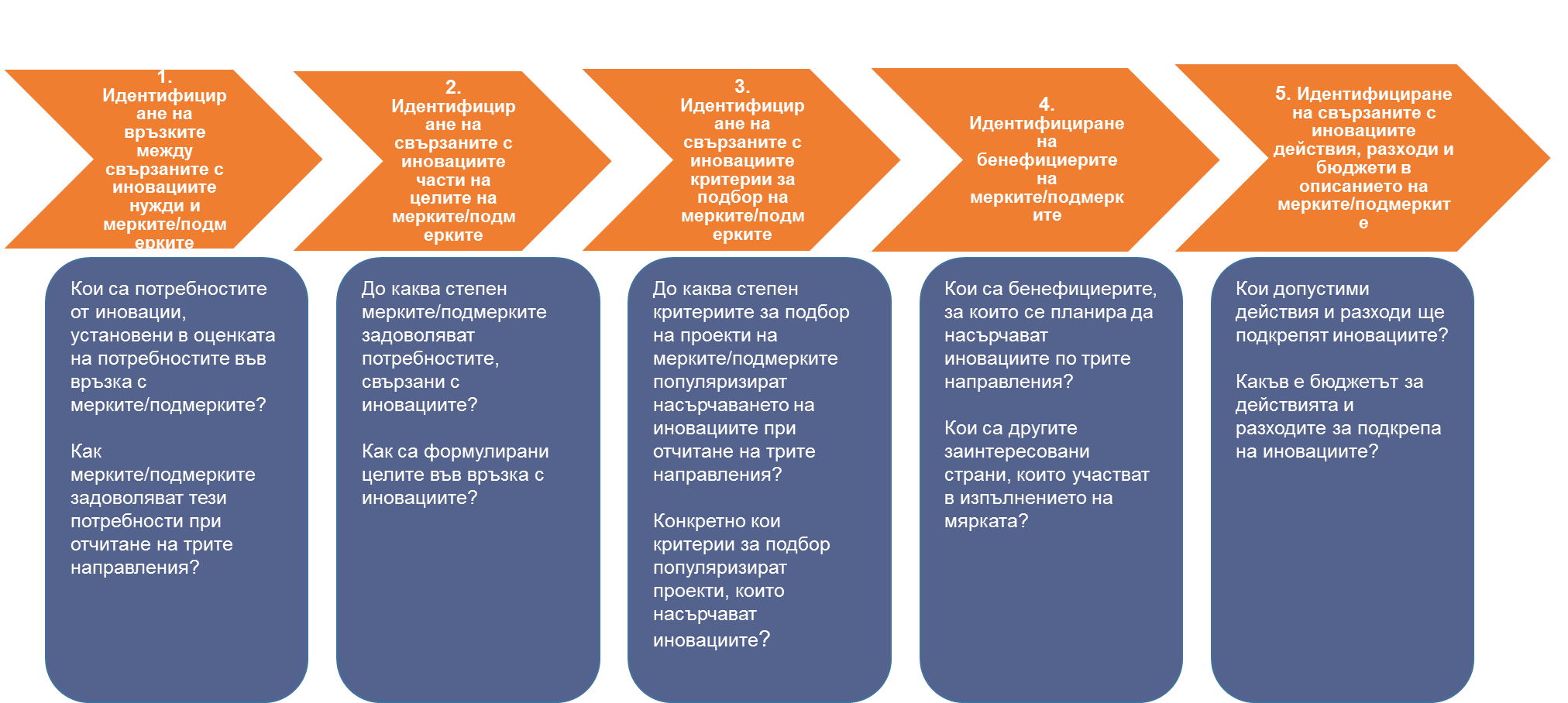 Източник: Европейско бюро за оценка в областта на развитието на селските райони, 2017 г.Какво следва да се проверява в ПРСР?Проверката следва да се съсредоточи върху способността както на индивидуалните, така и на груповите мерки в рамките на ОПА да насърчават иновациите (напр. способността им да допринасят за трите иновационни направления, както е обяснено в глава 1.1). По същия начин, потенциалът на НМСР за насърчаване на иновациите също може да се определи посредством проверка на действията на НМСР (вж. раздел 2.4.3). Като цяло проверката на потенциала за иновации следва да засяга като минимум мерките, свързани със следните ОВО: ОВО № 1 е свързан с М1, М2 и М16 (съответно членове 14, 15 и 35 от Регламент (ЕС) № 1305/2013). Проверката ще бъде насочена към потенциала за иновации на тези мерки и ще помогне да се отговори на свързаната с иновациите част на ОВО. ОВО № 2 е свързан с М16 (сътрудничество). Подмерките по M16 ще бъдат проверявани главно за техния потенциал да допринесат за трите направления. Крайните резултати ще помогнат да се отговори на свързаната с иновациите част на ОВО.ОВО № 21 обхваща четирите цели на НМСР. Проверката на потенциала за иновации на НМСР ще се съсредоточи върху действията на НМСР, които допринасят за общата цел на НМСР „да насърчава иновациите в селското стопанство, производството на храни, горското стопанство и селските райони“. Проверката ще помогне да се отговори на свързаната с иновациите част на ОВО.На ОВО № 23 ще се отговори, като се оцени приносът на ПРСР за постигането на водещата цел за инвестиране на 3 % от БВП на ЕС (както публични, така и частни инвестиции) в научноизследователска и развойна дейност и иновации чрез използването на свързаните с тази цел показатели. Проверката на потенциала за иновации на всички мерки по ПРСР е важна: а) за да се идентифицират мерките, които допринасят за насърчаването на иновациите и б) за да се вземат предвид разходите, свързани с тези мерки, при изчисляването на показателите, използвани за отговор на ОВО № 23.ОВО № 30 е свързан с междусекторните цели относно иновациите. Тук всички мерки/подмерки и комбинацията между тях в рамките на всяка ОПА ще се проверят, за да се идентифицират онези от тях, които имат потенциала да насърчат иновациите по трите направления. Този анализ ще помогне на оценителя по-лесно да извърши оценка на даден казус от практиката въз основа на теорията на промяната, която се предлага да бъде използвана за отговора на ОВО № 30. Какъв е крайният резултат? Проверката помага по-добре да се изясни свързаната с иновациите интервенционна логика на ПРСР. Тя идентифицира мерките по ПРСР, които имат най-висок потенциал за насърчаване на иновациите, като освен това изяснява с кои области (направления) са свързани тези мерки. В хода на по-късната оценка на въздействията крайните резултати от тази проверка ще бъдат взети под внимание, за да може потенциалът да се сравни с действителните постижения на ПРСР за насърчаване на иновациите. Това помага работата на оценителя да се съсредоточи върху тези мерки и подмерки, които се считат за особено подходящи за насърчаване на иновациите. Допълване на общите оценъчни елементи в областта на иновациите (препоръчително)Защо и кога се допълва ОСМО? ОСМО предоставя основен набор от оценъчни елементи (общи показатели за крайни продукти), който позволяват да се отговори на съответните общи въпроси за оценка №. 1, 2 и 21 (вж. раздел 1.2.1). Освен това критерии за преценка за всички свързани с иновациите ОВО, както и някои допълнителни показатели се предлагат в работния документ „Общи въпроси за оценка на ПРСР за периода 2014—2020 г.“. Например ОВО № 23 е свързан с водещата цел на стратегията „Европа 2020“, която може да бъде използвана като основа за отговора на този въпрос. ОВО № 30 е единственият въпрос, към който са добавени допълнителни показатели. Общите оценъчни елементи се преразглеждат преди оценката да започне и при необходимост се допълват. При това разглеждане може да се вземат предвид констатациите от проверката на потенциала за иновации на ПРСР за насърчаване на иновациите (вж. глава 2.2). Кои са стъпките за разработването на допълнителни и специфични за програмата оценъчни елементи?Разработването на допълнителните оценъчни елементи (описани подробно в насоките  „Оценка на резултатите от ПРСР: как да се подготвите за докладване на оценката през 2017 г.“) може да бъде обобщено по следния начин: преразглеждане на основната интервенционна логика на ПРСР в областта на иновациите (вж. глава 2.2);преглед на общите въпроси за оценка, критериите за преценка и показателите, свързани с иновациите, и проверка дали те са достатъчни, за да се отговори на свързаните с иновациите ОВО; допълване на ОСМО с допълнителни оценъчни елементи, свързани с иновациите, в случай че общите елементи не са достатъчни, за да се отговори на свързаните с иновациите ОВО;разработване на специфични за програмата оценъчни елементи за оценката на иновациите, свързани със специфичните за програмата ОПА, и на елементи за оценка от специфичен интерес за УО. Отговор на съответните общи въпроси за оценка (задължително)Докато отговорите на ОВО са задължителни, в настоящата глава са предоставени незадължителни насоки за това как да се отговори на свързаните с иновациите ОВО № 1, 2, 21, 23 и 30. На тези въпроси трябва да се отговори в подробния годишен доклад за изпълнение, който ще бъде подаден през 2019 г., както и в последващата оценка.ОВО № 1: „До каква степен интервенциите по ПРСР са подпомогнали иновациите, сътрудничеството и развитието на базата от знания в селските райони?“Разбиране на ОВОТри са мерките, които допринасят най-съществено за постигането на целта, свързана с ОВО № 1 (т.е. за подкрепа на иновациите): М1 (член 14 „Трансфер на знания и действия за осведомяване“), М2 (член 15 „Консултантски услуги, управление на стопанството и услуги по заместване в стопанството“) и М16 (член 35 „Сътрудничество“). Освен това М19 (членове 42 и 35 от Регламент (ЕС) 1303/2013) също може да се счита за важен фактор, който допринася за свързания с иновациите аспект на посочената по-горе цел.От съществено значение е да се проучи кои аспекти на мерките подкрепят иновациите. Например дадена интервенционна логика на Приоритет 1 може да покаже, че M1 и M16 допринасят пряко и за ОПА 1Б (M16) или ОПА 1В (M1), а не само за ОПА 1A. Свързаните с иновациите елементи на тези мерки могат да бъдат разбити, както следва: М1 (член 14) обхваща професионалното обучение и придобиването на умения, демонстрационните дейности и действията за осведомяване. Освен това тя може да обхваща също така обмена на опит в управлението на земеделски и горски стопанства, както и посещенията на земеделски и горски стопанства. Въпреки че в член 14 иновациите не се споменават изрично, тези действия могат да играят важна роля в изграждането на капацитета за иновации.М2 (член 15) включва съвети за отделни земеделски стопани, млади земеделски стопани и други лица, стопанисващи земи, както и обучение на консултанти или доставчици на услуги за подкрепа на иновациите. Обхванати са редица елементи, например консултации във връзка с мерките по ПРСР на равнище земеделско стопанство, насочени, наред с другото, към иновациите. Предоставянето на консултантски услуги е начин за изграждане на капацитет за иновации (вж. глава 1.1), тъй като предлага възможност за трансфер на знания. Освен това в контекста на ЕПИ консултантите/услугите за подкрепа на иновациите играят ролята на „индивидуални обучители“ в интерактивните иновационни процеси в рамките на ОГ.M16 (член 35) подкрепя: а) сътрудничеството между широк кръг от участници, които допринасят за постигането на целите на политиката за развитие на селските райони (селско и горско стопанство, хранителна верига, групи на производители, кооперативи, междубраншови организации и др.); б) създаването на клъстери и мрежи; и в) сформирането и функционирането на ОГ в рамките на ЕПИ за селскостопанска производителност и устойчивост. M16 включва 10 подмерки и подкрепя иновациите и по трите направления, описани в глава 1.1 (вж. карето по-долу).M19 (член 42) подкрепя местното развитие на селските райони посредством прилагането на принципите на LEADER. Един от тези принципи поставя акцент върху насърчаването на иновациите посредством дейности на местните групи за действие и на бенефициерите на стратегиите за ВОМР. M19 включва 5 подмерки, които може да подкрепят иновациите по едно, по две или по трите направления, описани в глава 1.1 (вж. карето по-долу).Специфични предизвикателства Разработване на допълнителни и специфични за програмата оценъчни елементи: ОВО № 1 е свързан с един общ целеви показател (Т1), който може да не е достатъчен, за да се отговори на ОВО, и затова може да се наложи към него да се добавят допълнителни показатели за измерване на свързаните с иновациите разходи на съответните мерки. В същото време, за да се отговори на ОВО № 1, може да се използват два общи показателя за крайни продукти (O.13 Брой на консултираните бенефициери и O.16 Брой подпомогнати операции по ЕПИ). В зависимост от конкретната интервенционна логика може да са необходими допълнителни оценъчни елементи, за да се оценят всички свързани с иновациите аспекти. Свързване на наблюдаваните промени от гледна точка на подкрепата за иновациите с мерки M1, M2, M16 и M19.Отразяване на приноса на мерки, планирани в рамките на други ОПА (различни от ОПА 1Б), за подкрепа на иновациите. Предлаган подход за отговор на ОВО № 1:Интервенционна логика Свързаната с ОВО № 1 интервенционна логика също може да бъде преразгледана от гледна точка на иновациите. Това може да стане въз основа на крайните резултати от проверката на потенциала за иновации (вж. глава 2.2) на мерки М1, М2, М16 и М19, които обикновено се планират в рамките на други ОПА, различни от ОПА 1А, в съчетание с други мерки. Това ще помогне да се отразят постиженията на програмата от гледна точка на целите на ОПА 1A и да се установи кои ангажирани в ПРСР бенефициери и заинтересовани страни могат да бъдат доставчици на данни и информация. Пример за интервенционна логика, свързана с ОВО № 1 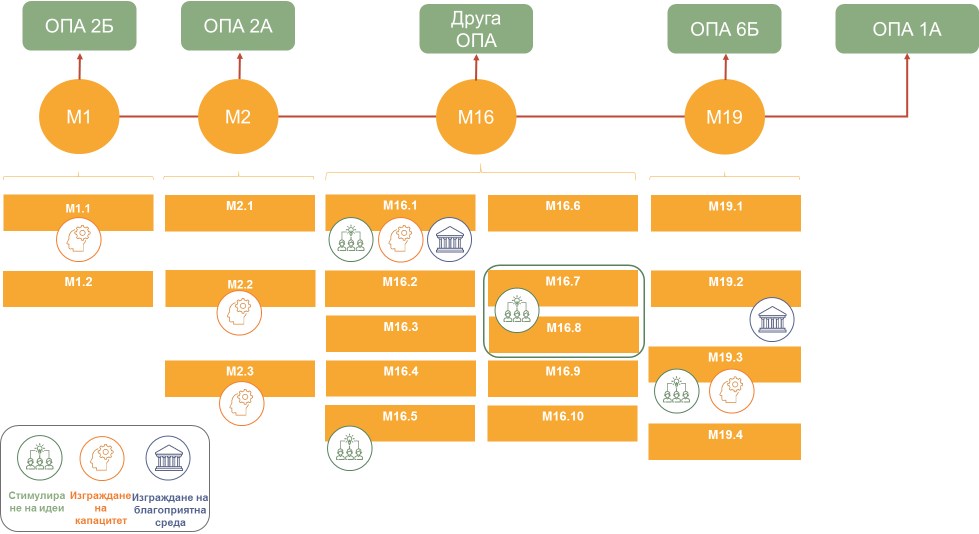 Източник: Европейско бюро за оценка в областта на развитието на селските райони, 2017 г.Оценъчни елементи Общите критерии за преценка и показателите за ОВО № 1 остават на равнището на крайните продукти от операциите по М1, М2, както и по М16 и М19. Може да се наложи да се разработят допълнителни критерии и показатели, за да се оценят резултатите от тези мерки (вж. таблица 1)Оценъчни елементи и източници на информация във връзка с ОВО № 1Предложена методика за оценка за отговор на ОВО № 1 Начините за изчисляване на общите показатели, свързани с ОВО № 1, са описани в приложение 11 към насоките  „Оценка на резултатите от ПРСР: как да се подготвите за докладване на оценката през 2017 г.“. За оценката на свързаната с иновациите част на ОВО № 1 се предлага следното:СТЪПКА 1: Да се определи потенциалът за иновации на бенефициерите по мерки/подмерки М1, М2, М16 и М19 (бенефициери, които изпълняват операции, определени като новаторски). СТЪПКА 2: Да се остойностят показателите за крайни продукти и цели чрез използване на данните от мониторинга относно бенефициерите (които изпълняват операции, определени като новаторски) в базата данни за операциите на ПРСР/МГД. За да могат да използват базата данни за операциите за оценката на иновациите, управляващите органи могат да изберат да добавят и събират данни, свързани с иновациите. СТЪПКА 3: Да се съберат доказателства за отговор на ОВО с помощта на конкретни методи. Проучвания, целеви групи и методът Delphi например могат да помогнат при събирането на данни за предложените критерии за преценка и за допълнителните показатели за резултати. Въпросът за качеството и валидността на данните, когато последните са съобщавани от бенефициерите, следва да се вземе предвид при прилагането на тези методи (вж. таблица 2). СТЪПКА 4: Да се анализират и тълкуват събраните данни и да се използват за отговор на ОВО № 1 от гледна точка на подкрепата за иновациите. Препоръчани методи за ОВО № 1 Практики за оценяване, докладвани в ГДИ през 2017 г.Рискове и решения Заключения и препоръкиЗаключенията и препоръките следва да разглеждат поне следните въпроси на политиката:Осъществяването на потенциала за иновации (посредством трите направления) на мерки М1, М2, М16 и М19 и техните идентифицирани подмерки.Ефекта от действията за обучение и осведомяване по М1 и на консултантските услуги по М2 за изграждането на капацитета за иновации.Ефекта от проектите за сътрудничество, и по-специално от ОГ за подкрепа на иновациите, и в частност:Въз основа на броя, обхвата, съдържанието и продължителността на проектите на ОГ може да се направят полезни заключения за идентифицирането на новаторските идеи, които следва да се приложат в практиката;Въз основа на броя и вида на проектите на ОГ, както и на участието на ангажираните с иновациите заинтересовани страни може се направят съответните заключения относно постиженията на мярката за сътрудничество от гледна точка на капацитета за иновации в селските райони.Заключения относно степента, в която проектите на ОГ въвеждат структури и процедури, които улесняват създаването на иновации. Ефектите от дейностите на МГД (включително сътрудничество между МГД) и проектите, изпълнени чрез стратегии за ВОМР. Допълнителни материали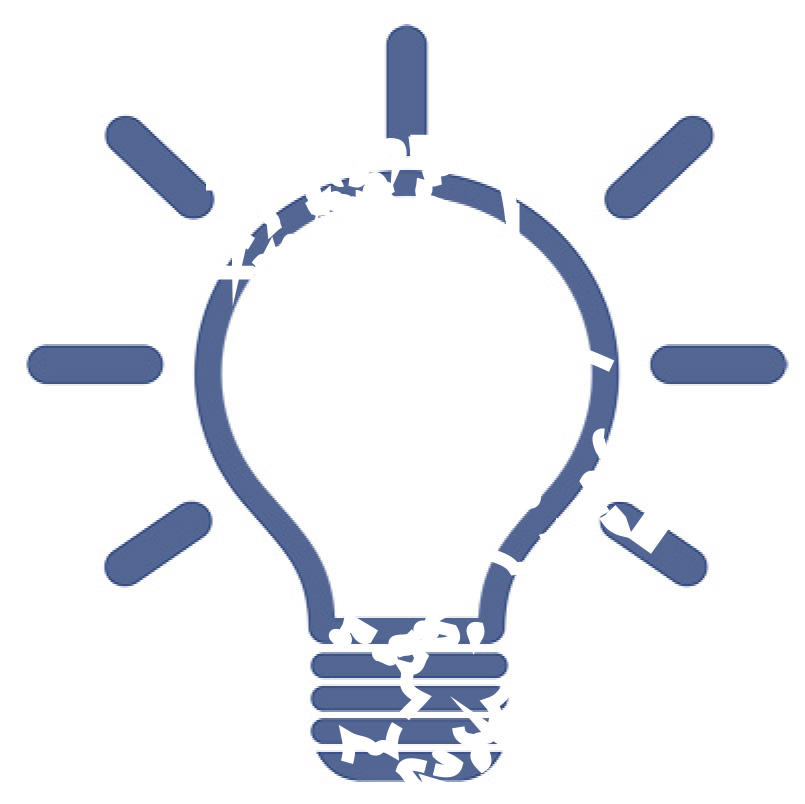 ОВО № 2: „До каква степен интервенциите по ПРСР са засилили връзките между селското стопанство, производството на храни, горското стопанство и научноизследователската дейност и иновациите, включително с цел подобряване на екологичното управление и екологичните показатели?“Разбиране на ОВООВО 2 е свързан преди всичко с М16 и нейните десет подмерки по член 35 – „Сътрудничество“. Връзките между селското стопанство, производството на храни, горското стопанство и научноизследователската дейност и иновациите могат да се насърчат по три начина:Сътрудничество между широк кръг участници от сектора на селското и горското стопанство, по хранителната верига и други, които допринасят за постигането на целите на политиката за развитие на селските райони, както и между групите на производители, кооперативите и междубраншовите организации;Създаването на клъстери и мрежи, които представляват по-специфични, но важни форми на сътрудничество;Създаването на ОГ в рамките на ЕПИ за селскостопанска производителност и устойчивост, нов компонент на политиката за развитие на селските райони, насочен към създаване на по-тесни връзки между научноизследователската дейност и практиката.Подкрепата за тези форми на сътрудничество по линия на политиката за развитие на селските райони се разви в течение на времето. През предходния програмен период подкрепа получиха много специфични форми на сътрудничество (схеми за качество на храните и групи на производители) или сътрудничество на местно равнище (по LEADER). Настоящата политика насърчава връзките между по-широк кръг от участници и предлага по-голяма гъвкавост от гледна точка на обхвата и състава на дейностите за сътрудничество. Изграждайки връзки между участниците от селското и горското стопанство и производството на храни, от една страна, и участниците в областта на научноизследователската дейност/иновациите, от друго страна, политиката за развитие на селските райони поставя сериозен акцент върху иновациите като път за постигане на целите на ПРСР. Например:Изграждането на връзки между научноизследователската дейност и практиката може да помогне за идентифицирането на иновациите, които могат да засилят изпълнението на програмата и да допринесат за целите на ПРСР.Акцентът върху подкрепата, която консултантите и услугите за подкрепа на иновациите предоставят на проектите за сътрудничество (включително подкрепата от НМСР), може да допринесе за изграждане на капацитета за иновации и за подобряване на конкурентоспособността и/или околната среда. Сътрудничеството за подобряване на екологичното управление и екологичните показатели е друг акцент на ОВО № 2. Обхватът на проектите за сътрудничество включва опазването и подобряването на ресурсите (вода, почви, въздух), биологичното разнообразие и природната среда, както и смекчаването на последиците от изменението на климата и адаптирането към тях. Екологичното управление за целите на изменението на климата може да включва действия, свързани с ефективността и икономиите на вода и енергия.Специфични предизвикателства Разработване на допълнителни и специфични за програмата оценъчни елементи: ОВО № 2 е свързан с един-единствен общ целеви показател (Т2: Общ брой на операциите за сътрудничество, подпомагани по мярката за сътрудничество), който може да не е достатъчен, за да се отговори на ОВО.Свързване на наблюдаваните промени с връзките между селското и горското стопанство и научноизследователската дейност и иновациите. Става дума за промените, които са свързани с екологичното управление и екологичните показатели, с мярка за сътрудничество М16 и нейния принос за постигането на целите на ПРСР. Отразяване на приноса на мерките, планирани в рамките ОПА, различни от 1Б (включително подмерките по М16), които са разработени за укрепване на връзките между селското и горското стопанство и научноизследователската дейност и иновациите, и по-специално тези, които са свързани с екологичното управление и екологичните показатели. Предлаган подход за отговор на ОВО № 2:Интервенционна логика В примера по-долу интервенционната логика, свързана с ОВО № 2, включва подмерки по M16, планирани в рамките на ОПА 1Б или други ОПА, които допринасят за целите на ОПА 1Б. Възможна отправна точка за прегледа на интервенционната логика е проверката на потенциала за иновации на подмерките по M16 за насърчаване на иновациите по трите направления. Пример за потенциала за иновации на всяка от подмерките по М16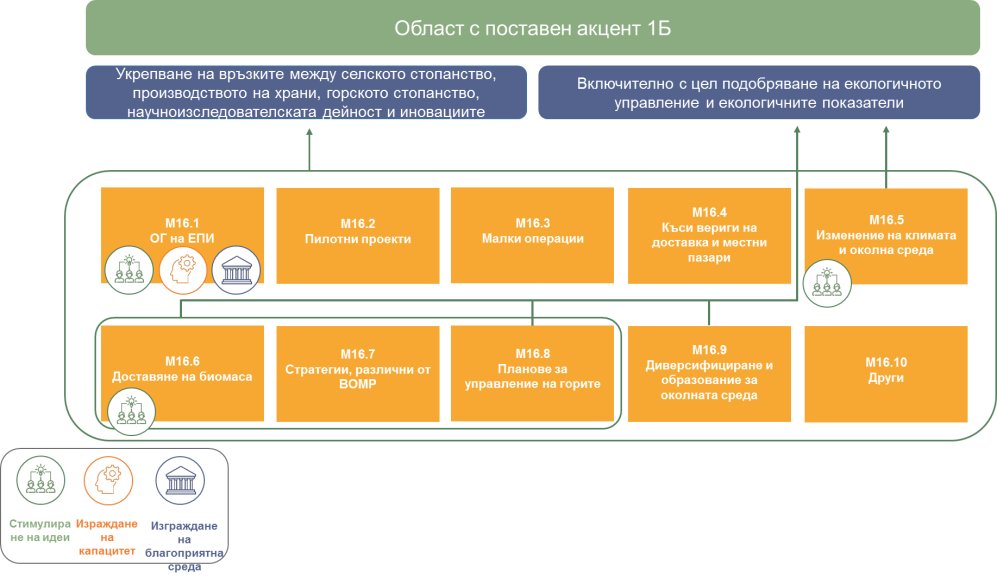 Източник: Европейско бюро за оценка в областта на развитието на селските райони, 2017 г.Освен това всички подмерки по М16, планирани в рамките на ОПА, различни от ОПА 1Б, следва да бъдат включени в оценката на изпълнението на свързаните с иновациите аспекти на ОВО № 2. Например, ако M16.1 е планирана в рамките на ОПА 2A, приносът за изграждането на връзки между земеделските производители, изследователите и ангажираните с иновациите консултанти може да бъде разгледан в оценката на ОВО № 2.Оценъчни елементи Общите критерии за преценка и показателите за ОВО № 2 остават на равнището на крайните продукти от операциите по мерките за сътрудничество. Може да се наложи да се разработят допълнителни критерии за преценка и показатели, за да се оценят резултатите от тези мерки. В таблица 1 по-долу са изброени критериите за преценка, показателите и данните, които са необходими, за да се отговори на ОВО № 2.Критерии на преценка, показатели и необходими данни и техните източнициПредложена методика за оценка Начините за изчисляване на общите показатели, свързани с ОВО № 2, са описани в приложение 11 към насоките „Оценка на резултатите от ПРСР: как да се подготвите за докладване на оценката през 2017 г.“.За оценката на свързаната с иновациите част на ОВО № 2 се предлага следното:СТЪПКА 1: Да се идентифицират бенефициерите по М16 и нейните подмерки в съответствие с резултатите от определянето на техния потенциал за иновации (бенефициери, които изпълняват операции, определени като новаторски) СТЪПКА 2: Да се остойностят показателите за крайни продукти и цели с помощта на данните от мониторинга в базата данни за операциите на ОГ. За да могат да използват базата данни за операциите за оценката на иновациите, управляващите органи могат да добавят и събират данни, свързани с ОГ и с иновациите. СТЪПКА 3: Да се съберат доказателства за отговор на ОВО с помощта на посочените методи. Разработване на отворени въпроси за използването на методите, включени в таблицата по-долу (проучвания, целеви групи и метод Delphi), при зачитане на предложените критерии за преценка и показатели, както и на резултатите от определянето на потенциала за иновации.СТЪПКА 4: Да се анализират и тълкуват събраните данни и да се използват за отговор на ОВО № 2 от гледна точка на укрепване на връзките с оглед на иновациите.Препоръчани методи за ОВО № 2 Рискове и решения Заключения и препоръкиОсновните заключения и препоръките следва да разглеждат поне следните въпроси на политиката:Тенденцията ПРСР да използва мярката за сътрудничество за идентифицирането на иновациите в селските райони. Създаването на оперативна група например показва, че е идентифицирана новаторска идея, която може да бъде осъществена чрез изграждане на връзка между научноизследователските дейности и практиката. Обхватът, съдържанието и продължителността на проекта, изготвен и изпълнен от ОГ, дава полезна информация, която позволява да се направят допълнителни заключения в това отношение.Ефектите на проектите за сътрудничество върху капацитета за иновации. Анализът на броя и вида на проектите за сътрудничество, както и на участието на ангажираните с иновациите заинтересовани страни може да позволи да се направят заключения относно постиженията на мярката за сътрудничество от гледна точка на капацитета за иновации в селските райони.Ефектите на проектите за сътрудничество върху изграждането на благоприятна среда за иновации (т.е. степента, в която проектите за сътрудничество създават условия за изграждането на структури и процедури, които улесняват генерирането на новаторски идеи). Това включва например структури и методи за посредничество в областта на иновациите, установяването на трайни връзки между МСП, услугите за иновации и органите за финансиране и т.н.Допълнителни материалиОВО № 21: „До каква степен националната мрежа за селските райони е допринесла за постигането на целите, определени в член 54, параграф 2 от Регламент (ЕС) № 1305/2013?“Разбиране на ОВОТози въпрос се отнася до постигането на четирите цели на НМСР. В настоящите насоки ОВО № 21 се разглежда във връзка с целта на НМСР„ да насърчава иновациите в селското стопанство, производството на храни, горското стопанство и селските райони“ за нуждите на оценката на иновациите, стимулирани от НМСР от 2019 г. нататък. НМСР функционира посредством различни групи действия, установени в плана за действие на НМСР, и включва различни видове заинтересовани страни, сред които и участници, ангажирани с иновациите. Следователно е важно да се потвърди кои групи действия имат потенциала да насърчат иновациите по трите направления (вж. глава 1.1) и кои видове заинтересовани страни в рамките на системата за иновации са включени и могат да бъдат засегнати от тези действия от гледна точка на насърчаването на иновациите. Действията, включени в плана за действие на НМСР, попадат в рамките на предвидените в регламента седем групи дейности. Примери за това как тези дейности могат да се свържат с насърчаването на иновациите са дадени в каретата по-долу.Като част от техническата помощ НМСР са създадени да придружават и подкрепят изпълнението на ПРСР и да допринасят пряко за насърчаването на иновациите като междусекторна цел. НМСР обаче могат да работят и съвместно с други ангажирани с иновациите и развитието на селските райони участници, като МГД по LEADER или ЕПИ за селскостопанска производителност и устойчивост (вж. примера в карето).Следва да се отбележи, че този въпрос за оценка се отнася до НМСР, които насърчават иновациите не само в селското стопанство, а в селските райони като цяло. НМСР могат да действат по много начини за насърчаването на иновациите и пренасянето на „новостите“ в селските общности, като:работят със селските организации и предприятия за създаването на нови идеи и подходи за справяне с общите потребности;извличат ползи от добрите практики, като свързват практиците, работещи за развитието на селските райони, със съответните експерти, представители на академичната общност и научноизследователски институти;предлагат обучения по конкретни теми, свързани с иновациите;помагат на МГД и ангажираните с LEADER заинтересовани страни да подкрепят иновациите като ключов принцип на техните стратегии за местно развитие и да функционират като „инкубатори“ за нови идеи и подходи. Ето защо е важно преди да се пристъпи към ОВО № 21 да се изяснят тези аспекти и да се постигне добро разбиране за начините, по които дадена НМСР може да насърчи иновациите чрез своите дейности.Специфични предизвикателства Разработване на допълнителни и специфични за програмата оценъчни елементи за оценката на иновациите във връзка с НМСР. Как може да се разработят и използват допълнителни показатели (за резултати и въздействие), които да допълнят вече предоставените от ОСМО показатели за крайни продукти, за да се отговори на ОВО № 21 от гледна точка на насърчаването на иновациите? Свързване на иновационните процеси с интервенциите на НМСР. Как може да се измери степента, в която генерираните в селските райони иновационни процеси могат да се дължат пряко или косвено на дейностите на НМСР?Свързване на насърчаваните посредством ПРСР иновации с НМСР, по-специално чрез оценка на степента, в която насърчаваните посредством ПРСР иновации могат да бъдат свързани с дейностите на НМСР. Това означава, че ефектите от дейностите за насърчаване на иновациите на НМСР следва да бъдат изолирани от ефектите на други интервенции по ПРСР (други мерки и т.н.). Предлаган подход за отговор на ОВО № 21:Интервенционна логика Подходът на ПРСР към иновациите, който е установен в хода на разработването на програмата, включва също и НМСР. При подготовката на оценката, подлежаща на докладване в ГДИ, който ще бъде подаден през 2019 г., се проверява потенциалът за насърчаване на иновациите на групата действия на НМСР, включена в плана за действие за НМСР, по същия начин, както това се прави за мерките по ПРСР. Става дума за потенциала на НМСР: а) да идентифицира и споделя нови идеи, б) да изгражда капацитет за иновации, в) да създава благоприятна среда за иновации. Следователно всички дейности, изпълнявани в рамките на групата действия на НМСР, които показват потенциал за иновации, стават част от основната интервенционна логика на НМСР, свързана с иновациите.На фигурата по-долу е показана свързаната с иновациите интервенционна логика на НМСР и как тя може да бъде възстановена от съществуващата интервенционна логика на НМСР или от плана за действие на НМСР. Интервенционна логика на НМСР от гледна точка на иновациите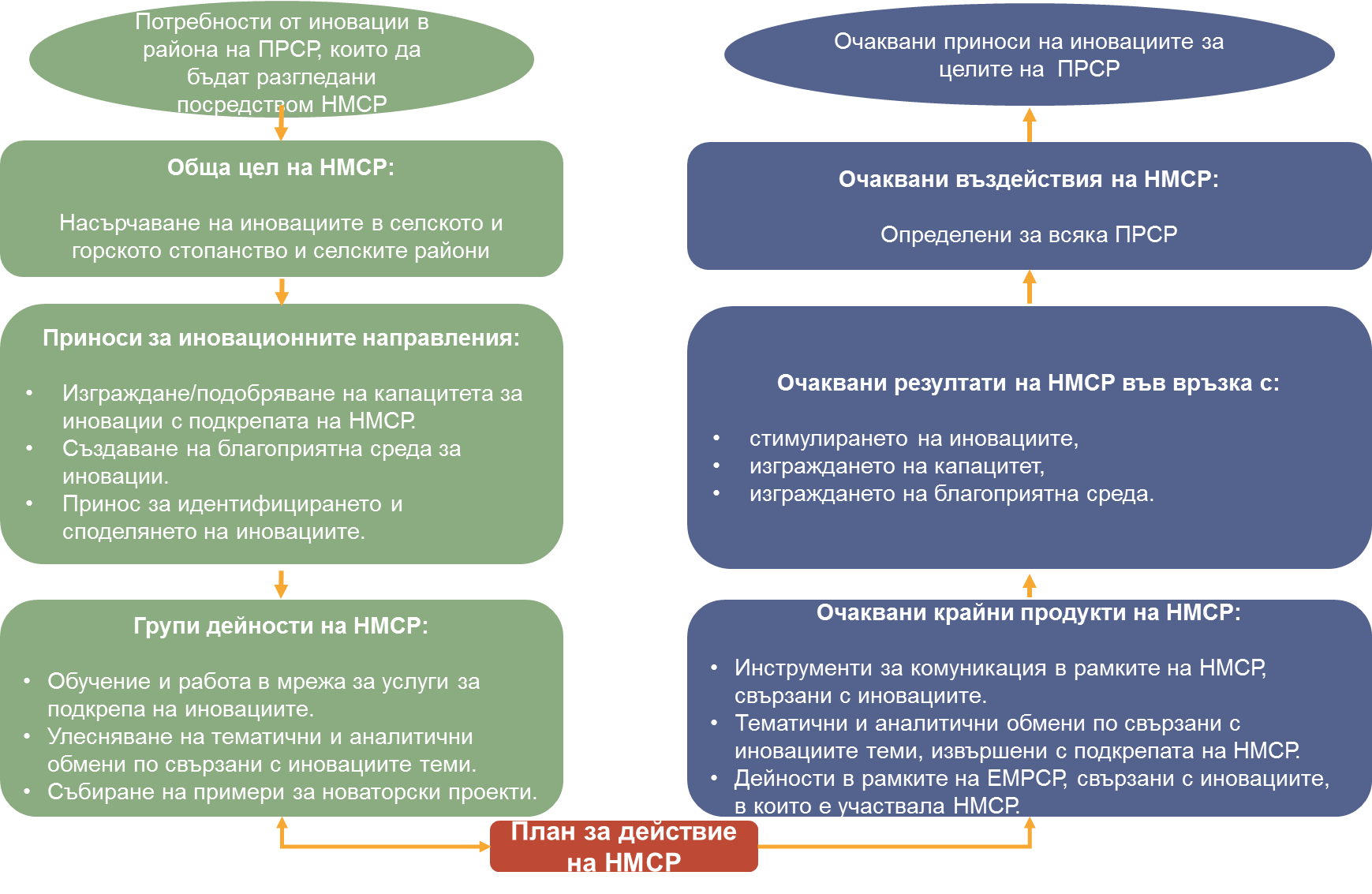 Източник: Европейско бюро за оценка в областта на развитието на селските райони, 2017 г.Въз основа на фигурата свързаната с иновациите интервенционна логика на НМСР може да бъде възстановена по следния начин:СТЪПКА 1: Като се идентифицират потребностите от иновации на територията на ПРСР, които могат да бъдат задоволени посредством мрежите за селските райони. СТЪПКА 2: Като се свържат дейностите, изброени в плана за действие на НМСР (и определени предварително в регулаторната рамка за програмния период 2014—2020 г.) с трите направления, а оттам и с общата цел за насърчаване на иновациите посредством НМСР (въз основа на анализа на потенциала за иновации на мерките – вж. глава 2.2)СТЪПКА 3: Като се използва теорията на промяната за определянето на генерираните посредством дейностите очаквани крайни продукти, които водят до очаквани резултати, свързани с трите направления. Въздействия, свързани с общите цели на НМСР и с целите на ПРСР. Оценъчни елементи Критерият за преценка за отговор на ОВО № 21 е един, а именно „НМСР е насърчила иновациите в селското стопанство, производството на храни, горското стопанство и селските райони“. Той е подкрепен от два общи показателя за крайни продукти:Брой на тематичните и аналитичните обмени, извършени с подкрепата на НМСР (O.24)Брой на дейностите в рамките на ЕМРСР, в които е участвала НМСР (O.26)Допълнителни критерии за преценка и показатели са предложени в таблица 5. За тази цел съществуващият критерий за преценка е разделен на няколко критерия, съответстващи на трите иновационни направления.Предложени допълнителни критерии за преценка, показатели и данни, необходими за отговор на ОВО № 21.Предложена методика за оценка Препоръчваме следните стъпки за отговор на ОВО № 21:СТЪПКА 1: Да се събере информация с цел да се определи приносът на НМСР за насърчаване на иновациите от заинтересовани страни, участващи в действия на НМСР с потенциал за иновации. Това може да стане посредством използването на критериите за преценка и показателите и прилагането на методите, включени в таблица 6 по-долу.СТЪПКА 2: Да се остойностят показателите за крайни продукти и специфичните за НМСР показатели, свързани с иновациите, чрез използване на данни от мониторинга на дейностите на НМСР в базата данни за операциите на ПРСР и в системата за мониторинг на НМСР. СТЪПКА 3: Да се приложи теорията на промяната с цел сравняване на констатациите относно потенциала за иновации на дейностите на НМСР, определен в началото на процеса на оценяване, с изпълнените дейности на НМСР. Това включва разработването на причинно-следствен график и подробно описание на крайните резултати от дейностите на НМСР във връзка с иновационните направления и как са възникнали те (като се използва и информацията от системата за мониторинг). Да се валидират горните чрез използването на техники за триангулация.СТЪПКА 4: Да се отговори на ОВО чрез преценка на степента, в която НМСР е допринесла за насърчаване на иновациите посредством различни групи дейности, с помощта на Ликъртова скала. Оценителят следва също така да оцени равнището на доверие в констатациите на включения в проучването/интервюирания участник по подобна петстепенна скала. Направеното класиране трябва да бъде обосновано.В насоките „Оценка на НМСР за периода 2014—2020 г.“ се предоставя подробно описание на методите и инструментите за оценка на НМСР. В тях се предлага смесен подход, съчетаващ качествени и количествени методи. Те на свой ред включват проучвания, методи, основани на диалог, аналитични методи и диагностични методи. В таблицата по-долу е представен кратък преглед на методите за отговор на ОВО № 21 от гледна точка на целта за иновации на НМСР по буква г). Пълно описание на тези методи ще намерите в насоките „Оценка на НМСР за периода 2014—2020 г.“.Препоръчани методи за ОВО № 21Рискове и решенияЗаключения и препоръкиЗаключенията и препоръките следва да са свързани с:Приноса на НМСР за насърчаване на иновациите в селското стопанство, производството на храни, горското стопанство и селските райони;Основните фактори и условия, които превръщат НМСР в ключови партньори в интерактивния иновационен процес;Ролята на НМСР в системата за иновации: 1) идентифициране на иновациите посредством събиране и разпространение на добри практики 2) изграждане на капацитет за иновации посредством обучение, изграждане на мрежи, тематични и аналитични обмени 3) изграждане на благоприятна среда за иновации посредством подкрепа и популяризиране на ОГ в рамките на ЕПИ.Допълнителни материалиОВО № 23: „До каква степен ПРСР е допринесла за постигането на водещата цел на „ЕС 2020“ за инвестиране на 3 % от БВП на ЕС в научноизследователска и развойна дейност и иновации?“ Разбиране на ОВОТози ОВО е свързан с една от петте водещи цели на стратегия „Европа 2020“: „3 % от БВП на ЕС да се инвестира в НИРД/иновации“. За да се разбере въпросът, следва да се потвърдят контекстът и измерването на водещата цел, и най-вече целта за подобряване на условията за иновации, научноизследователска и развойна дейност чрез използване на комбинацията от публични и частни средства. Водещата цел е свързана с приоритетите на стратегията „ЕС 2020“ за интелигентен, устойчив и приобщаващ растеж, основан на знания и иновации. Вниманието е насочено към необходимостта както публичният, така и частният сектор да инвестират в научноизследователска и развойна дейност, но акцентът е поставен по-скоро върху приноса, отколкото върху въздействието. Налице е очевидна необходимост да се подобрят условията за частна научноизследователска и развойна дейност в ЕС, като много от предложените в стратегията мерки ще постигнат точно това. Ясно е също така, че когато научноизследователската и развойната дейност и иновациите се разглеждат заедно, ще бъде обхванат по-широк набор от разходи, което ще бъде от по-голямo значение за стопанските операции и за движещите фактори за производителността. Комисията предлага да се запази целта от 3 %, като в същото време се разработи показател, който да отразява интензитета на НИРД и иновациите. В държавите – членки на ЕС, тази водеща цел се превръща в национални цели, отразяващи различните ситуации и обстоятелства, което позволява на всяка държава членка да проверява собствения си напредък към постигането на целите на стратегията „ЕС 2020“. Специфични предизвикателства Управление на данните за получаване на висококачествени данни за НИРД и иновациите: Евростат редовно публикува обобщен доклад за напредъка по основния целеви показател. Указания за събирането на данните има в Наръчника на Фраскати (ОИСР) и в специфичните нормативни актове на ЕС. Освен това Наръчникът на Фраскати предлага основата за събирането на данни за еквивалента на водещия целеви показател „брутен вътрешен разход за НИРД“ (GERD), които се събират от Евростат. Той включва разходите за научноизследователска и развойна дейност на предприятията, висшите учебни заведения, както и на правителствените и частните организации с нестопанска цел. Евростат предоставя GERD за равнища NUTS 1 и NUTS. Показателят „% от общия GERD“ отразява относителните дялове на различните източници на средства за НИРД: промишленост, правителство, висши учебни заведения и частен нестопански сектор. Включеният пети източник на финансиране са финансираните от чужбина GERD. „% от общия GERD“ се предоставя за равнище NUTS 1. Въпреки че Евростат публикува най-новите данни, налице е забавяне между две и три години. Евростат не предоставя данни за GERD и за % от общия GERD по икономически сектори (напр. хранително-вкусова промишленост, селско стопанство). Въпреки че статистическите данни се отнасят изрично до разходите за научноизследователска и развойна дейност, на практика те включват до известна степен и разходите за иновации, както се изисква в стратегията „Европа 2020“. Референтният документ, използван за програми за финансиране, които насърчават иновациите, е Наръчникът на Фраскати. Той измерва научните, технологичните и иновационните дейности, въпреки че линията между дейностите в областта на НИРД и иновациите невинаги е съвсем ясна. Оценка на приноса на ПРСР за водещата цел: Предизвикателството е приносът на ПРСР за водещата цел да се отрази адекватно и реалистично, като се отчита ориентацията на програмите към стратегия „Европа 2020“. При тази оценка е необходимо да се вземат предвид също така характеристиките на интервенциите по ЕЗФРСР и спецификите на селските райони и секторите, в които те функционират. Тъй като селските райони обикновено са структурно по-слаби от градските такива, а стратегия „Европа 2020“ се основава на инвестиции в райони и сектори в растеж, може да се очаква по-нисък относителен принос на ПРСР в сравнение с други оперативни програми. Това, което може да изглежда по-малко важно за националните икономики обаче, може да има висока стойност за БВП в селските райони и за тяхното бъдещо развитие. Ето защо водещата цел за приносите на ПРСР следва да се изчисли и да се отговори на ОВО. Предлаган подход за отговор на ОВО № 23:Интервенционна логика Всички мерки/подмерки по ПРСР, които допринасят за насърчаването на иновациите в селските райони по трите направления, както е установено при проверката на техния потенциал за иновации (вж. глава 2.2), следва да бъдат взети предвид като част от свързаната с ОВО № 23 интервенционна логика. Това не се отнася само за мерките, за които се счита, че имат основно значение за насърчаването на иновациите – M1, M2 и M16, а може да обхваща и други инвестиционни, маркетингови и регионални мерки, чието изпълнение може да подкрепи иновациите (напр. посредством свързани с иновациите критерии за подбор на проекти). Операциите, които се изпълняват по тези мерки и подмерки, се вземат предвид при изчисляването на разходите за НИРД и иновации, а оценката на водещата цел или на нейния еквивалент (GERD) и допълнителните показатели се използват, за да се отговори на ОВО № 23 (съгласно установеното при проверката на потенциала за иновации – вж. глава 2.2). Оценъчни елементи, свързани с ОВО № 23Работният документ „Общи въпроси за оценка на ПРСР за периода 2014—2020 г.“ предлага два критерия за преценка (инвестициите в научноизследователска и развойна дейност са се увеличили и иновациите са били стимулирани), два общи показателя по ОСМО (Т1 – разходи по членове 14 и 35 и Т2 – общ брой на операциите за сътрудничество, подпомагани по мярката за сътрудничество) и един допълнителен показател (разходи на ПРСР за НИРД като % от БВП) за отговор на ОВО № 23. Тези елементи обаче не могат да обхванат целия принос на ПРСР за постигането на водещата цел. Затова настоящите насоки предлагат допълнителни оценъчни елементи за отговор на ОВО № 23 (вж. таблица 7).Критерии за преценка, показатели и данни, необходими за отговор на ОВО № 23Предложена методика за оценкаПоказателят за водещата цел се събира от Евростат и националните статистики и показва брутния вътрешен разход за научноизследователска и развойна дейност (GERD) като еквивалент на БВП, известен като интензитет на НИРД. Статистиката събира разходите за НИРД за четири сектора: 1.) сектора на индустрията, 2.) правителствения сектор, 3) сектора на висшето образование и 4) частния нестопански сектор. По-подробна информация относно начина на изчисляване на всеки от показателите е предоставена в таблица 8.Данни за общите показатели Т1 и Т2 се събират пряко от системата за мониторинг на ПРСР (база данни за операциите). Водещата цел „брутен вътрешен разход за НИРД (GERD) като дял от брутния вътрешен продукт (БВП)“ може да се събира от Евростат на равнище NUTS 1 и NUTS 2.Допълнителният показател „разходи на ПРСР за НИРД като % от БВП“ (наричан по-нататък GERD за развитие на селските райони, или GERDРСР) показва разходите на ПРСР за НИРД по съответните мерки/подмерки като дял от БВП:Данните за БВП се събират от националните статистики, като са достъпни и от източници на ЕС (Евростат). Данните за разходите на ПРСР за научноизследователска и развойна дейност и иновации могат да бъдат получени от системата за мониторинг на ПРСР, като се съберат разходите, свързани с операции с потенциал за иновации (идентифицирани в хода на проверката на потенциала за иновации – вж. глава 2.2) и се разделят на бенефициерите по сектори, както е предвидено в Наръчника на Фраскати. Допълнителният показател „разходи на ПРСР за НИРД и иновации като % от общите разходи на ПРСР“ показва размера на бюджета на ПРСР, предназначен за подкрепа на научноизследователската и развойната дейност и иновациите. Данните за този показател могат да бъдат получени и от системата за мониторинг на ПРСР, ако базата данни за операциите е пригодена да следи също и информацията за проектите с висок потенциал за иновации, идентифициран в хода на проверката, извършена преди оценката.Допълнителният показател „разходи на ПРСР за НИРД и иновации като % от брутните вътрешни разходи за НИРД и иновации“ показва връзката между инвестициите на ПРСР в научноизследователска и развойна дейност и иновации и брутните вътрешни разходи за НИРД. Данните могат да бъдат получени от системата за мониторинг на ПРСР, от националната и регионалната статистика, както и от Евростат.Стойностите на показателите могат да бъдат изчислявани ex ante (планиран принос) и в момента на оценката за ГДИ, който трябва да бъде подаден през 2019 г., и за последващата оценка (действителен принос към момента на оценката), като по този начин впоследствие може да се направи сравнение между планирания и действителния принос. Примерът в таблица 8 показва планираните и действителните стойности на общите и допълнителните показатели:Пример за планирани и действителни стойности на общите и допълнителните показатели Рискове и решения Заключения и препоръки Заключенията и препоръките, свързани с ОВО № 23, следва да вземат предвид следното:Равнището на инвестициите в НИРД и иновации, изпълнено посредством ПРСР, като дял от общите инвестиции в НИРД и иновации в държавите членки/региона.Потенциала на индивидуалните мерки за инвестиции в НИРД и иновации в селското стопанство, хранителната промишленост, горското стопанство и селските райони. Допълнителни материалиОВО № 30: „До каква степен интервенциите по ПРСР са допринесли за насърчаване на иновациите?“Разбиране на ОВООВО № 30 е свързан с процеса за насърчаване на иновациите. Това значително разширява концептуалния обхват на въпроса, като се има предвид, че иновациите възникват от взаимодействията между участниците в системата за иновации. За оценката на процесите е необходимо време и следователно на въпроса може да се отговори едва след като интервенцията по ПРСР постигне съществен напредък (в ГДИ, който ще се подаде през 2019 г.) или след нейното приключване (последваща оценка). ЕС се интересува от приноса на ПРСР за иновациите с определен мащаб, т.е. от успешни иновационни процеси, които са довели до относително големи промени (напр. възприемането на нова технология от относително голям брой земеделски стопани). Следователно отправната точка за отговор на ОВО № 30 е да се идентифицират големи промени, за които ПРСР твърди, че е допринесла, ако поне част от този принос е постигнат чрез насърчаване на иновациите. Тези големи промени могат да бъдат идентифицирани посредством оценката на показателите за въздействие и събирането на допълнителна информация (напр. посредством документни проверки и интервюта със заинтересовани страни след крайните резултати от определянето на потенциала за иновации, вж. глава 2.2). Констатациите ще бъдат използвани и за отговорите на ОВО, различни от ОВО № 30 (ОВО № 24—29). Предварителното допускане, което произтича от глава 1.1 е, че мерките/подмерките по ПРСР допринасят за насърчаване на иновациите по три взаимосвързани направления (вж.фигура 1). Трите направления са важни, защото помагат на оценителя да раздели иновационния процес на части и да го разбере по-добре. Ето защо в насоките се предлага ОВО № 30 да се раздели на три подвъпроса, които съответстват на тези направления: До каква степен ПРСР е насърчила иновациите посредством стимулиране на потенциала за иновации? (Направление 1)До каква степен ПРСР е насърчила иновациите чрез изграждане на капацитета за иновации? (Направление 2)До каква степен ПРСР е насърчила иновациите чрез изграждане на благоприятна среда за иновации? (Направление 3)Взаимодействията между трите направления също са важни. Процесът на стимулиране на потенциала за иновации чрез средствата на сътрудничеството (напр. разработване и въвеждане на нова технология) изгражда капацитета за иновации на засегнатите лица и организации, както и самата система за иновации. Когато се отговаря на трите подвъпроса и на ОВО № 30, следва да се обърне внимание на взаимодействието между направленията. Специфични предизвикателства Разработване на допълнителни оценъчни елементи за отговор на ОВО № 30 (критерии за преценка и показатели, както качествени, така и количествени). Прилагане на методи за оценка, които да позволят наблюдаваните промени в трите направления на системата за иновации в селските райони да бъдат разгледани като резултат от  интервенциите по ПРСР. Оценка на промените, осъществени благодарение на подкрепените от ПРСР инновации. Предлаган подход за отговор на ОВО № 30:Интервенционна логика Подходът на ПРСР към иновациите се определя в хода на разработването на програмата. При проверката на потенциала за иновации на мерките/подмерките по ПРСР на етапа на подготовката на оценката всички мерки/подмерки (не само M1, M2, M16, M19 и TA) се проверяват и тестват от гледна точка на техния потенциал да стимулират идеи, да изграждат капацитет и да създават благоприятна среда. Следователно всички мерки и подмерки по ПРСР, които са показали значителен потенциал за иновации, се очаква да бъдат част от свързаната с иновациите интервенционна логика на ПРСР, която насочва изпълнението на ПРСР към иновациите. Оценителят използва тази логика като отправна точка при доказването на приноса на ПРСР за иновациите (вж. фигура 11).Пример за интервенционна логика, свързана с ОВО № 30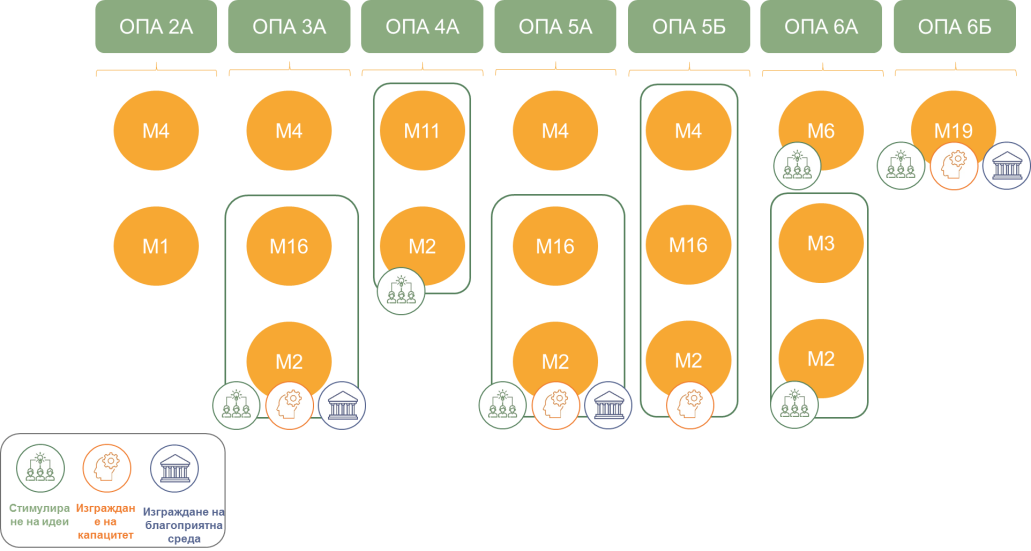 Източник: Европейско бюро за оценка в областта на развитието на селските райони, 2017 г.Предвид сложната и непредвидима същност на иновациите се предполага, че припокриването между прогнозирания потенциал за иновации и интервенциите по ПРСР, които са постигнали действителни промени, няма да е пълно. Следователно задачата на оценителя в момента на оценката е да сравни прогнозния потенциал за иновации на ПРСР с действителния принос за промяната.Оценъчни елементи В работния документ „Общи въпроси за оценка на ПРСР за периода 2014—2020 г.“ се предлага един критерий за преценка (иновациите в селските райони и сектори са били насърчени) и един общ показател (Т1 – разходи по членове 14, 15 и 35). В него се препоръчва също така да се събере допълнителна количествена и качествена информация относно иновациите, за да се отговори на ОВО № 30. Тези елементи обаче не могат да обхванат напълно приноса на ПРСР за насърчаване на иновациите. Затова в настоящите насоки се предлага да се обмисли използването на допълнителни оценъчни елементи, за да се отговори на ОВО № 30 (вж. таблица 9). В ОВО № 30 оценъчните елементи са свързани с трите подвъпроса, които съответстват на трите направления в иновационния процес. Предложените критерии за преценка са свързани с особеностите на всяко от направленията. Това позволява да се види дали съответното направление е било следвано при изпълнението на мерките по ПРСР в съответствие с идентифицираното в хода на проверката на потенциала за иновации. С изключение на общите показатели предложените елементи не са задължителни и заинтересованите страни в държавите членки могат да разработят свои собствени критерии за преценка и допълнителни показатели. Оценъчни елементи, свързани с ОВО № 30 Оценъчните елементи (подвъпроси, критерии за преценка и показатели), предоставени в допълнение към онези, които са взети от работния документ: „Общи въпроси за оценка на ПРСР за периода 2014—2020 г.“, са отбелязани в курсив. Предложена методика за оценкаПредложената методика за оценка за отговор на ОВО № 30 е методът, основан на казуси от практиката. На оценителите се препоръчват следните стъпки при извършването на оценката:СТЪПКА 1 – Да се идентифицират значителните промени или промените, за които ПРСР може да твърди, че е допринесла посредством насърчаване на иновациите по едно или повече от трите направления. Това може да се направи чрез препратки към отговорите на ОВО № 22—29 (ОВО, свързани с общите цели на „ЕС 2020“ и ОСП), чрез интервюта с персонала и/или преглед на проектната документация. Например ПРСР може да твърди, че е допринесла за постигане на съществена промяна в рентабилността на земеделските стопанства чрез разработването на нова селскостопанска техника, която впоследствие е била възприета и използвана широко от земеделските стопани. При търсенето на съществени промени следва да се вземат предвид прогнозите за вероятното възприемане, направени при определянето на потенциала за иновации в началото на програмата.СТЪПКА 2 – Да се събере информация за ефективността на ПРСР чрез съпоставка с критериите за преценка и показателите (както е предложено в таблица 9 по-горе, съдържаща списък на оценъчните елементи) за трите подвъпроса, засягащи степента, в която ПРСР оказала въздействие върху трите направления. Критерият за преценка по направление 1 е „възприемане на новаторски идеи, процеси, модели и/или технологии, въведени от ПРСР“. Той може да бъде измерен с общи и допълнителни показатели, както е предложено в таблица 9. Данните за общите показатели могат да се събират чрез базата данни за операциите. Данните и информацията за допълнителните показатели могат да се събират чрез проучване, организирано и проведено от оценителя (вж. примера по-долу)По направление 2 са предвидени три критерия за преценка, към които са добавени показатели за резултати: Първият е засилване на сътрудничеството и споделянето между участниците, ангажирани в осъществяването на промяната, за която ПРСР е допринесла. Това включва идентифициране на партньорски споразумения, създадени с посредничеството на ПРСР, с помощта на допълнителните показатели за резултати: „брой на официалните партньорства, създадени с посредничеството на ПРСР и свързани с промените в приоритетите за развитие на селските райони, за които е допринесла ПРСР“ и „% на увеличение на броя и вида на партньорите, участвали в проекти за сътрудничество“ (вж. работен документ „ОВО за ПРСР за периода 2014—2020 г.“). Данните и информацията за първия допълнителен показател могат да бъдат събирани от оценителите в хода на оценката чрез интервюта и целеви групи, включващи партньори, участвали в утвърдени партньорства. Данните за втория допълнителен показател могат да бъдат събирани директно от базата данни за операциите. Вторият е свързан с приноса на ПРСР за засилване на обучението, размисъла и споделянето. Това включва идентифициране на платформи (напр. практикуващи общности), групи и други форми на институционални „пространства“ (напр. прегледи след действия), както виртуални, така и лице в лице, които дават възможност на участниците в иновационния процес да обменят опит, да разсъждават за смисъла и значението на този опит, да учат и да предприемат последващи действия. Предлага се допълнителният показател за резултати: „брой и качество на платформите и „пространствата“ в подкрепа на иновациите, които ПРСР е създала или укрепила“ да се използва за измерване на успеха, както се посочва с тези критерии за преценка. Количествената и качествената информация се събира от оценителите в хода на оценката (напр. чрез интервюта на целеви групи с участници в посочените по-горе платформи/пространства). Третият е свързан с подобряването на потока на информацията и разнообразяването на видовете организации в системата за иновации, в която е настъпила промяната. Доказателствата могат да се събират с допълнителния показател за резултати: „намаляване на средната дължина на мрежата и на мрежовото разнообразие“. Той може да се измери чрез анализ на социалната мрежа (АСМ), който трябва да бъде проведен от оценителя в момента на оценката. Анализът на социалната мрежа е метод, който трябва да се използва за събирането на доказателства за относимите показатели в два момента, за да се изчислят промените в средната дължина на мрежата и в броя на различните видове участници. Впоследствие промените трябва да бъдат обвързани с интервенцията по ПРСР посредством ключови интервюта с добре осведомени, но независими лица, които могат да потвърдят или отхвърлят твърденията за причинно-следствени връзки. В идеалния случай изходното положение би могло да се установи като част от оценката на потенциала за иновации в началото на ПРСР.По направление 3 има няколко критерия за преценка, свързани с различните видове благоприятна среда, както е описано в глава 1.1:Първият от тях е свързан със степента, в която ПРСР е подкрепила с информация разработването на политики, подкрепящи промените, за които ПРСР е допринесла. Това изисква идентифициране на политиките, върху които ПРСР може да претендира, че е повлияла, последвано от процес на доказване с цел да се установи легитимността на тези твърдения. Доказателствата могат да бъдат събирани с допълнителния показател за резултати „брой и вид на политиките, върху които ПРСР е оказала влияние на равнище участващи организации и по-широка благоприятна среда“ в хода на оценката. Събирането на крайни резултати е подход, който е много подходящ за оценката на ангажираността с политиката на ПРСР. Вторият критерий за преценка се отнася до възможностите за обучение и обмен на новаторски практики, подкрепени от ПРСР. Предложеният допълнителен показател за резултати за нуждите на събирането на доказателства е „брой на обученията и проявите за обмен на новаторски практики и техния дял от общия брой обучения/прояви, подкрепени от ПРСР“. Данните за показателя могат да бъдат събирани чрез базата данни за операциите, след като информацията относно обучителните дейности и прояви бъде свързана с иновациите.Третият критерий за преценката е свързан с изграждането на взаимодействия между ангажираните с иновациите участници. За да се измери успехът, свързан с този критерий за преценка, се препоръчва използването на допълнителния показател за резултати: „брой на организираните прояви, насочени към установяване на контакти между ангажираните с иновациите участници, подкрепени от ПРСР“. Данните за този показател могат да бъдат събирани чрез базата данни за операциите (напр. като към мониторинга на проявите се добави информация относно ангажираните с иновациите участници, подкрепени от ПРСР). Четвъртият критерий за преценка засяга ПРСР като създател на благоприятна среда за въвеждането на нови технологии. Той може да бъде измерен с допълнителния показател за резултати „брой на новите технологии в селските райони, подкрепени от ПРСР, разбити по вид“. Необходимата за този показател информация може да бъде събирана от базата данни за операциите, ако последната е адаптирана по подходящ начин. СТЪПКА 3 – Да се разработят причинно-следствен график и подробно описание относно това как са се осъществили установените в стъпка 1 промени. В описанието ще се приеме априори, че промените са възникнали по едно или по повече от трите направления и посредством взаимодействията между тях (вж. фигура 1). В графика и в описанието следва да се включат всички ключови събития и процеси, които са довели до промяната, а не само тези, които са резултат от дейността на ПРСР. Подходът почива на методика, основаваща се на използването на казуси от практиката. Специфичните методи, които могат да се използват, са проследяването на процеса (установяване на теоретичен път от крайния резултат до причините, довели до него, чрез обмисляне на различни алтернативи) и изграждането на историята на иновацията (метод, основан на запис и размишление върху даден иновационен процес). Данните ще дойдат от предишните стъпки, от прегледа на документацията на ПРСР и/или от интервюта с ключови носители на информация сред персонала на програмата и заинтересованите страни.СТЪПКА 4 – Да се сравни определеният преди оценката потенциал за иновации с приноса на ПРСР. Работната ни хипотеза е, че ще има разлики, които ще помогнат на участниците да разберат по-добре иновациите като непредвидим и непредсказуем процес, който въпреки това може да бъде стимулиран, ако в ПРСР са предвидени механизми за учене и адаптивно управление.Рискове и решения Основният риск е описаната по-горе оценка, основана на казуси от практиката, да не бъде извършена при спазване на достатъчно високи стандарти, за да може заключенията ѝ да бъдат убедителни.От друга страна, ако не се използва подход, основан на казуси от практиката, съществува риск ОВО № 30 да се оценява само в съответствие с критериите за преценка и показателите, което няма да позволи да се оцени степента на приноса на ПРСР, нито ще помогне на участниците да разберат как възникват промените в сложни системи. Заключения и препоръкиЗаключенията и препоръките, свързани с ОВО № 30, следва да вземат предвид следното:Конкретните мерки (и комбинациите между тях), които са били най-ефективни и ефикасни за насърчаване на иновациите в селските райони посредством ПРСР. Начините, по които ПРСР е насърчила иновациите и които са свързани с трите направления. Целите на политиката, за които насърчените иновации са допринесли най-съществено. Заинтересованите страни и бенефициери по ПРСР, които са се проявили като най-ефективни носители на иновации. Допълнителни материалиПРИЛОЖЕНИЯРечникКлъстерГрупа от независими предприятия, включително новосъздадени предприятия, малки, средни и големи предприятия, както и консултативни органи и/или научноизследователски организации, предназначена да стимулира стопанската дейност/иновациите чрез насърчаване на интензивни взаимодействия, споделяне на съоръжения и обмен на знания и опит, както и чрез ефективен принос за трансфер на знания, работа в мрежа и разпространяване на информация сред предприятията в клъстера.Библиография: Указание „Мярка „сътрудничество“, ноември 2014 г. http://ec.europa.eu/eip/agriculture/sites/agri-eip/files/16_measure_fiche_art_35_co-operation.pdfБлагоприятстващи крайни резултатиКраен резултат, свързан с трите иновационни направления, например: 1) идентифициране и стимулиране на новаторски идеи с потенциал; 2) изграждане на капацитет за иновации; и 3) изграждане на благоприятна среда за иновации. Може да се изрази под формата на промени с цел класиране и качествена оценка на възникващите новаторски идеи; промени в капацитета за иновации; и промени в благоприятната среда.Библиография: ТРГ-4.Европейското партньорство за иновацииКато част от водещата инициатива „Съюз за иновации“, това е подход на ЕС, насочен към научните изследвания и иновациите. ЕПИ е насочено към предизвикателствата, действа в рамките на цялата верига на научни изследвания и иновации и рационализира, опростява и координира по-добре съществуващите инструменти и инициативи.Библиография: Съобщение на Комисията до Европейския парламент, Съвета, Европейския икономически и социален комитет и Комитета на регионите Водеща инициатива на стратегията „Европа 2020“ Съюз за иновации (2010 г.) https://ec.europa.eu/research/innovation-union/pdf/innovation-union-communication_en.pdfЕвропейско партньорство за иновации „Селскостопанска производителност и устойчивост“ (ЕПИ за селскостопанска производителност и устойчивост)Започнато от Европейската комисия през 2012 г., ЕПИ за селскостопанска производителност и устойчивост е европейското партньорство за иновации, насочено към секторите на селското и горското стопанство. ЕПИ за селскостопанска производителност и устойчивост обединява участници в областта на иновациите и създава полезни взаимодействия между съществуващите политики. Неговата основна цел е да насърчава конкурентоспособността и устойчивостта в тези сектори, като по този начин допринася за: осигуряване на устойчиво снабдяване с храни, фуражи и биоматериали и устойчиво управление на основните природни ресурси, от които зависи земеделието и горското стопанство, като работи в хармония с околната среда.Библиография: Оценка на изпълнението на европейското партньорство за иновации за селскостопанска производителност и устойчивост https://ec.europa.eu/agriculture/external-studies/2016-eip_enСъобщение на Комисията до Европейския парламент и до Съвета относно Европейското партньорство за иновации „Селскостопанска производителност и устойчивост“ (2012 г.) https://ec.europa.eu/eip/agriculture/sites/agri-eip/files/communication_on_eip_-_en.pdfКапацитет за иновации„Постоянната способност за съчетаване и използване на различни видове знания“.Библиография: Chuluunbaatar, D. и LeGrand, S., 2015 г. Enabling the capacity to innovate with a system-wide assessment process. Occasional Papers in Innovation in Family Farming [„Насърчаване на капацитета за иновации чрез процес на оценка, който обхваща цялата система. Отделни документи по темата за иновациите в семейното земеделие“]. ФАО, Рим. http://www.fao.org/3/a-i5097e.pdfИновационен краен резултат Иновационните крайни резултати произтичат от благоприятстващите крайни резултати (напр. нови практики, увеличаване на приходите, възприемане на по-устойчиви земеделски практики).Библиография: ТРГ-4, стр. 11.Услуги за подкрепа на иновациитеУслугите за подкрепа на иновациите работят въз основа на модели, които са адаптирани към местните условия и биха могли да играят важна роля за привличането на правилните хора в проектите, за създаването на връзки между земеделските стопани и консултантите, от една страна, и изследователите, от друга страна, и за помощта за идентифициране на източници на финансиране.Библиография: Брошура на ЕПИ за селскостопанска производителност и устойчивост относно услугите за подкрепа на иновациите: https://ec.europa.eu/eip/agriculture/en/content/innovation-support-services.Система за иновации„Групите на организации и лица, участващи в генерирането, разпространението и адаптирането, както и в използването на знания със социално-икономическо значение, и институционалният контекст, направляващ начина, по който се осъществяват тези взаимодействия и процеси.“Библиография: Hall, A., S. Rasheed, N. Clark, и B. Yoganand. 2003 г. „From measuring impact to learning institutional lessons: an innovation system’s perspective on improving the management of international agricultural research [„От измерване на въздействието към извличане на институционални поуки: подобряването на управлението на международната научноизследователска дейност в областта на селското стопанство от гледна точка на системата за иновации“]. Agricultural Systems 78: 213-241.Иновационно направлениеПроцес, посредством който дейностите по ПРСР произвеждат крайни продукти, резултати и въздействия, които допринасят за постигането на целите на ПРСР, като влияят върху системата за иновации и биват повлияни от тази система, бидейки неразделна част от нея.Библиография: ТРГ-4, ст. 5.Интерактивни иновацииПри интерактивните (системни) иновации градивните елементи на иновациите се очаква да дойдат от науката, както и от практиката и посредниците, включително земеделски стопани, консултантски услуги, НПО, изследователи и т.н. в качеството им на участници в ориентиран от долу нагоре процес. Интерактивните иновации включват съществуващи (понякога мълчаливи) знания, които невинаги са чисто научни.Библиография: „Насоки за планиране на иновациите и за изпълнението на ЕПИ за селскостопанска производителност и устойчивост“: http://ec.europa.eu/eip/agriculture/sites/agri-eip/files/eip-guidelines-july-2014_en.pdf.Оперативни групиГрупи от хора (като земеделски стопани, изследователи, консултанти и т.н.), които работят заедно по практически иновационен проект с конкретни цели.Библиография: Брошура на ЕПИ за селскостопанска производителност и устойчивост относно услугите за подкрепа на иновациите: https://ec.europa.eu/eip/agriculture/en/content/innovation-support-servicesПотенциал за иновации на ПРСР Потенциалът за иновации на ПРСР е степента, в която подходът на ПРСР, разработен специално за иновациите, може да насърчи иновациите и да постигне целите на политиката в селските райони в рамките на дадена система за иновации или иновационен контекст. Библиография: ТРГ-4.Социални иновацииСоциалните иновации могат да бъдат определени като разработването и внедряването на нови идеи (продукти, услуги и модели), насочени към задоволяване на социалните потребности и създаване на нови социални взаимоотношения или сътрудничества.Библиография: ГД „Регионална и селищна политика“, ГД „Трудова заетост, социални въпроси и приобщаване“, ГД „Земеделие и развитие на селските райони“ и т.н. (2013 г.), Насоки за социални иновации.Тематичен и аналитичен обменОбменът може да се насърчава от НМСР под различни форми. Най-често срещаната форма на тематичен обмен, разработен от НМСР, са постоянните или ad hoc тематични работни групи (ТРГ). ТРГ на НМСР обединяват различни заинтересовани страни, които обсъждат, анализират и обменят информация по общи теми, като често се стига до формулиране на препоръки, свързани с изпълнението и планирането на ПРСР. Библиография: Насоки за НМСР: http://enrd.ec.europa.eu/enrd-static/app_templates/enrd_assets/pdf/guidebook/nrn_handbook_webversion.pdfОпределяне на потенциала за иновации на ПРСР: стъпка по стъпкаКритерии за преценкаПоказателиНеобходими данниИзточници на данниОбщи оценъчни елементи (ОСМО и елементи, предложени в работния документ „Общи въпроси за оценка за периода 2014—2020 г.“)Общи оценъчни елементи (ОСМО и елементи, предложени в работния документ „Общи въпроси за оценка за периода 2014—2020 г.“)Общи оценъчни елементи (ОСМО и елементи, предложени в работния документ „Общи въпроси за оценка за периода 2014—2020 г.“)Общи оценъчни елементи (ОСМО и елементи, предложени в работния документ „Общи въпроси за оценка за периода 2014—2020 г.“)Проектите на ПРСР са били новаторски и са се основавали на разработените знания.Т1: % на разходите по членове 14, 15 и 35 от Регламент (ЕС) № 1305/2013 от общите разходи на ПРСР.Допълнителен показател: % на новаторските проекти от всички подкрепени от ПРСР проекти. Данни за направени разходи за мерки 1, 2 и 16.Когато е възможно, следва да бъдат събрани също и данни за разходите за подмерките, които са идентифицирани като имащи потенциал да подкрепят иновациите.Система за мониторинг на ПРСР Формуляри за кандидатстване за бенефициери (начало на проекта)Искания за плащане на бенефициерите (край на проекта)Създадени са оперативни групи.O.16 Брой операции по ЕПИ.Брой операции по ЕПИ (данни от O.16).Система за мониторинг на ПРСР Формуляри за кандидатстване за бенефициери (начало на проекта)Искания за плащане на бенефициерите (край на проекта)Различни партньори, участващи в ОГ в рамките на ЕПИ.O.16 Брой и вид на партньорите в операциите по ЕПИ.Допълнителен показател: брой и вид на партньорите, участващи в проекти за сътрудничество.Брой и вид на партньорите.Система за мониторинг на ПРСР Формуляри за кандидатстване за бенефициери (начало на проекта)Искания за плащане на бенефициерите (край на проекта)Резюмета на дейностите на ОГ.Новаторските действия са били изпълнени и разпространени от ОГ в рамките на ЕПИ.O.16 Брой операции по ЕПИ.Допълнителен показател: брой подкрепени новаторски действия, изпълнени и разпространени от ОГ в рамките на ЕПИ, разбити по вид, сектор и др.Брой операции по ЕПИ (данни от O.16).Система за мониторинг на ПРСР Формуляри за кандидатстване за бенефициери (начало на проекта)Искания за плащане на бенефициерите (край на проекта)Резюмета на дейностите на ОГ.Допълнителни оценъчни елементи (незадължително)Допълнителни оценъчни елементи (незадължително)Допълнителни оценъчни елементи (незадължително)Допълнителни оценъчни елементи (незадължително)В състава на оперативните групи в рамките на ЕПИ влизат ангажирани с иновациите заинтересовани страни.Състав на оперативните групи в рамките на ЕПИ (брой и вид на партньорите), от които ангажирани с иновациите заинтересовани страни.Брой на партньорите в ОГ.Вид на партньорите в ОГ.Система за мониторинг на ПРСР Формуляри за кандидатстване за бенефициери (начало на проекта)Искания за плащане на бенефициерите (край на проекта)Проучвания на оперативните групи в рамките на ЕПИ и на МГД.Уеб-базирани платформи на ОГ.Резюмета на дейностите на ОГ.МГД са подкрепили иновационни проекти.Брой на проектите, изпълнявани от МГД и техните бенефициери, които са маркирани като новаторски (в съответствие с критериите за допустимост и подбор).Данни от мониторинга на проектите на МГД. База данни за операциите на МГД.Ангажираните с иновациите заинтересовани страни са били обучени.Брой и вид на обучените заинтересовани страни, ангажирани с иновациите.Брой и вид на обучените заинтересовани страни.Система за мониторинг на ПРСР Формуляри за кандидатстване за бенефициери (начало на проекта)Искания за плащане на бенефициерите (край на проекта)Интервюта, проучвания с УО и с доставчици на обучение.Ключови фактори за успех за подкрепата на иновациите посредством M1, M2, M16 и M19.Описание на ключовите фактори, допринесли за подкрепата на иновациите в селските райони.Качествена информация.Интервюта, проучвания и целеви групи, включващи бенефициери на свързаните с иновациите подмерки по М1, М2, и ОГ. ЕПИ за селскостопанска производителност и устойчивост и МГД.Резюмета на дейностите на ОГ. База данни за операциите на МГД.МетодиСъвети за използване на методитеПроучване на ръководителите на М1 и М2 Проучване на бенефициерите по М1 и М2Проучване на проектите за сътрудничество на ОГПроучване на МГД и техните бенефициери Избор на ръководители/бенефициери на свързаните с иновациите подмерки по М1 и М2 за провеждане на проучването. Избор на извадка от проекти за сътрудничество (напр. по сектори, размер на ОГ, географско положение и т.н.) за събиране на данни и информация за показателите от бенефициерите чрез проучване.Структуриране на проучванията, включително въпроси от отворен тип за това как дейностите по М1 и М2, ОГ и МГД са допринесли за: а) споделянето на новаторски идеи, б) изграждането на капацитет за иновации, в) създаването на благоприятна среда за иновации.Използване на констатациите от проучванията за:Оценка на това как различните форми на обучение и действия за осведомяване по М1 допринасят за подкрепата на иновациите;Оценка на това как консултантските услуги допринасят за подкрепата на иновациите;Оценка на това как ОГ допринасят за постигането на резултати, които могат да бъдат използвани; Оценка на това как МГД насърчават иновациите посредством проекти, подкрепяни от стратегиите за ВОМР, или посредством провежданите от МГД дейности за стимулиране на интерес към тях.Целеви групиВключване на ангажирани с иновациите участници в целевите групи (напр. услуги за подкрепа на иновациите, консултанти, действащи като посредници в областта на иновациите, центрове за научни изследвания и иновации и т.н.).Анализ на въздействието на съответните подмерки по М1, М2 и на ОГ и на МГД върху капацитета за иновации и създаването на благоприятна среда за иновации.Обмисляне на възможността за създаване на тематични целеви групи (напр. целева група за посредничество в областта на иновациите).Метод DelphiАнгажиране на експерти в областта на иновациите (напр. такива, които участват в мерките и в проекти за сътрудничество, но също и други ангажирани с иновациите експерти, например представители на академичната общност).РисковеРешенияНякои данни (напр. окончателният брой на проектите за сътрудничество) може да са налични едва след края на програмния период.Видовете създадени структури за сътрудничество/ОГ (правна структура, състав, декларация за ангажимент на партньорите и т.н.) могат да бъдат подложени на качествена оценка и използвани като еквивалент на окончателния брой структури за сътрудничество.В данните от мониторинга може да няма информация за състава и вида на партньорите в проектите за сътрудничество или за ангажираните с иновациите заинтересовани страни в М1 и М2.Съставът и видът на партньорите могат да бъдат оценени чрез проучвания и интервюта относно подкрепените операции. Друга възможност е полезна информация да бъде предоставена във формулярите за кандидатстване на подкрепените операции.В таблиците от мониторинга може да няма въведена информация за вида на създадените иновации и тяхното използване.Проучванията, целевите групи и интервютата с оперативни групи могат да помогнат да се направи оценка на видовете създадени иновации. Критерии за преценкаПоказателиНеобходими данниИзточници на данниОбщи оценъчни елементи (ОСМО и предложени в работния документ „Общи въпроси за оценка за периода 2014—2020 г.“)Общи оценъчни елементи (ОСМО и предложени в работния документ „Общи въпроси за оценка за периода 2014—2020 г.“)Общи оценъчни елементи (ОСМО и предложени в работния документ „Общи въпроси за оценка за периода 2014—2020 г.“)Общи оценъчни елементи (ОСМО и предложени в работния документ „Общи въпроси за оценка за периода 2014—2020 г.“)Установено е дългосрочно сътрудничество между предприятията в селското стопанство, производството на храни, горското стопанство и институтите за научноизследователска дейност и иновации.Т2: Общ брой на операциите за сътрудничество, подпомагани по мярката за сътрудничество (член 35 от Регламент (ЕС) № 1305/2013 (групи, мрежи/клъстери, пилотни проекти).Допълнителен показател: Брой и вид на партньорите, участващи в проекти за сътрудничество, включително техните роли и отговорности.Брой операции по ЕПИ (данни от O.16).Брой други операции за сътрудничество (групи, мрежи/клъстери, пилотни проекти), които да бъдат подкрепени по М16 „Сътрудничество“ (данни от O.17).Вид на участващите партньори и техния брой. Система за мониторинг на ПРСРФормуляри за кандидатстване за бенефициери (начало на проекта)Искания за плащане на бенефициерите (край на проекта)O.3 Брой на операциите, получаващи подкрепа.Общ брой на операциите, получаващи подкрепа.Брой на подпомогнатите операции за сътрудничество (O.16+O.17).Система за мониторинг на ПРСР Формуляри за кандидатстване за бенефициери (начало на проекта)Искания за плащане на бенефициерите (край на проекта)Осъществени са операции за сътрудничество между селското стопанство, производството на храни, горското стопанство, научноизследователската дейност и иновациите с цел подобряване на екологичното управление и екологичните показатели.Т2: Общ брой на операциите за сътрудничество, подпомагани по мярката за сътрудничество (член 35 от Регламент (ЕС) № 1305/2013 (групи, мрежи/клъстери, пилотни проекти). Допълнителен показател: % на операциите за сътрудничество, които продължават след подкрепата по ПРСР, включително с цел подобряване на екологичното управление и екологичните показатели.Допълнителен показател: Брой и вид на партньорите, участващи в проекти за сътрудничество, включително техните роли и отговорности.Брой операции по ЕПИ (данни от O.16), занимаващи се с подобряването на екологичното управление и екологичните показатели.Брой други операции за сътрудничество (групи, мрежи/клъстери, пилотни проекти), които да бъдат подкрепени по М16 „Сътрудничество“ (данни от O.17) и които се занимават с подобряването на екологичното управление и екологичните показатели.Вид на участващите партньори и техния брой.Система за мониторинг на ПРСР Формуляри за кандидатстване за бенефициери (начало на проекта)Искания за плащане на бенефициерите (край на проекта)O.3 Брой на операциите, получаващи подкрепаОбщ брой на операциите, получаващи подкрепа.Брой на подпомогнатите операции за сътрудничество (O.16+O.17).Система за мониторинг на ПРСРФормуляри за кандидатстване за бенефициери (начало на проекта)Искания за плащане на бенефициерите (край на проекта)Допълнителни оценъчни елементи (незадължително)Допълнителни оценъчни елементи (незадължително)Допълнителни оценъчни елементи (незадължително)Допълнителни оценъчни елементи (незадължително)Проектите за сътрудничество са подобрили капацитета за иновации, включително в областта на екологичното управление и екологичните показатели.Брой и вид на иновациите, създадени по проекти за сътрудничество, сред които такива, насочени към екологичното управление и екологичните показатели. Брой създадени иновации.Брой иновации за подобряване на екологичното управление и екологичните показатели.Проучвания.Интервюта и целеви групи с участници в проекти за сътрудничество.ОИС.МетодиСъвети за използване на методитеПроучване на проекти за сътрудничество и крайни бенефициери.Избор на извадка от проекти за сътрудничество (напр. по сектори, размер на ОГ, географско положение и т.н.) за събиране на данни и информация за показателите от бенефициерите чрез проучване.Избор, наред с другото, на проекти за сътрудничество, които може да имат въздействие върху екологичното управление и екологичните показатели (напр. подмерки 5, 6, 8 и 9 или оперативни групи в тази област – М16.1).Структуриране на проучванията, включително въпроси от отворен тип за това как проектите за сътрудничество са допринесли за: а) споделянето на новаторски идеи, б) изграждането на капацитет за иновации, в) създаването на благоприятна среда за иновации.Използване на констатациите от проучванията за: оценка на това как различните форми на проекти за сътрудничество (сътрудничество между различни участници, клъстери и мрежи и оперативни групи) допринасят за засилване на връзките между научноизследователската дейност/иновациите и практиката.Структурирани целеви групиВодене на целеви групи от ангажирани с иновациите заинтересовани страни (напр. услуги за подкрепа на иновациите, консултанти, действащи като посредници в областта на иновациите, изследователи и центрове за научни изследвания и т.н.).Анализ на това как връзките между заинтересованите страни оказват влияние върху капацитета за иновации и за създаване на благоприятна среда за иновации.Обмисляне на възможността за създаване на тематични целеви групи (напр. целева група за проекти за сътрудничество, която се занимават с проблеми на околната среда, друга за оперативни групи в рамките на ЕПИ и т.н.).Метод DelphiОрганизиране на процес Delphi с ангажирани с иновациите експерти (напр. такива, които участват в проекти за сътрудничество, но също и представители на академичната общност и т.н.) с цел извеждане на преценки по съответните критерии.РисковеРешенияЗа някои показатели данните може да са налични едва след края на програмния период (напр. броя на операциите за сътрудничество, които продължават след подкрепата по ПРСР).Видовете създадени структури за сътрудничество (правна структура, състав, декларация за ангажимент на партньорите и т.н.) могат да бъдат анализирани чрез качествена оценка (напр. чрез използване на целеви групи или интервюта с партньори на ОГ). Събиране на информация за някои показатели, които може да не са били включени в системата за мониторинг на ПРСР (напр. допълнителни показатели). Събирането на информация може да се осъществи посредством проучвания и интервюта. Друга възможност е управляващите органи да обмислят събирането на данни за допълнителните показатели да минава през базата данни за операциите. Критерии за преценкаПоказателиНеобходими данниИзточници на данниОбщи оценъчни елементи (ОСМО и предложени в работния документ „Общи въпроси за оценка за периода 2014—2020 г.“)Общи оценъчни елементи (ОСМО и предложени в работния документ „Общи въпроси за оценка за периода 2014—2020 г.“)Общи оценъчни елементи (ОСМО и предложени в работния документ „Общи въпроси за оценка за периода 2014—2020 г.“)Общи оценъчни елементи (ОСМО и предложени в работния документ „Общи въпроси за оценка за периода 2014—2020 г.“)НМСР е насърчила иновациите в селското стопанство, производството на храни, горското стопанство и селските райони.O.24 – Брой на тематичните и аналитичните обмени, извършени с помощта на НМСР (и по-точно на тези, които са свързани с иновациите).O.25 – Брой на инструментите за комуникация в рамките на НМСР (и по-точно на тези, които са свързани с иновациите).O.26 – Брой на дейностите в рамките на ЕМРСР, в които е участвала НМСР (и по-точно на тези, които са свързани с иновациите). Допълнителен показател:% на насърчените от НМСР новаторски проекти от общия брой на подкрепените от ПРСР новаторски проекти. Данни за тематичните и аналитичните обмени в областта на иновациите, извършени от НМСР.Данни за свързаните с иновациите инструменти за комуникация, създадени от НМСР.Информация относно дейностите в рамките на ЕМРСР във връзка с иновациите, в които е участвала НМСР. Данни за новаторските проекти по ПРСР, започнати/подкрепени от НМСР. Система за мониторинг на ПРСР.Мониторинг и самооценка на НМСР.Мониторинг на ЕМРСР (статистически данни за мрежата).Допълнителни оценъчни елементи, свързани с приноса на НМСР за идентифицирането и споделянето на иновациите (незадължително)Допълнителни оценъчни елементи, свързани с приноса на НМСР за идентифицирането и споделянето на иновациите (незадължително)Допълнителни оценъчни елементи, свързани с приноса на НМСР за идентифицирането и споделянето на иновациите (незадължително)Допълнителни оценъчни елементи, свързани с приноса на НМСР за идентифицирането и споделянето на иновациите (незадължително)Броят на извършените от НМСР рекламни, информационни и комуникационни дейности, засягащи иновациите в ПРСР, се е увеличил.Брой на свързаните с иновациите рекламни, информационни и комуникационни дейности, извършени от НМСР.Брой на рекламните, информационните и комуникационните дейности по теми.Мониторинг и самооценка на НМСР.Интервюта.Публикации на НМСР.Критерии за преценкаПоказателиНеобходими данниИзточници на данниДопълнителни оценъчни елементи, свързани с приноса на НМСР за капацитета за иновации (незадължително)Допълнителни оценъчни елементи, свързани с приноса на НМСР за капацитета за иновации (незадължително)Допълнителни оценъчни елементи, свързани с приноса на НМСР за капацитета за иновации (незадължително)Допълнителни оценъчни елементи, свързани с приноса на НМСР за капацитета за иновации (незадължително)Броят на дейностите на НМСР, свързани с обучение и работа в мрежа, се е увеличил за: а) консултанти и услуги за подкрепа на иновациите и/или б) МГД.Брой на дейностите за обучение и работа в мрежа на НМСР за: а) консултанти и услуги за подкрепа на иновациите и/или б) МГД.Брой на дейностите за обучение и работа в мрежа по целеви групи.НМСР (мониторинг, самооценка, интервюта, публикации).МГД (интервюта, проучвания, целеви групи).Способността на консултантите и услугите за подкрепа на иновациите да улесняват сформирането на ОГ се е подобрила благодарение на дейностите на НМСР. Брой на ОГ, изградени с подкрепата на консултанти/услуги за подкрепа на иновациите, които са се възползвали от дейности на НМСР за обучение/работа в мрежа.Брой на ОГ, изградени с подкрепата на консултанти/услуги за подкрепа на иновациите.Брой на ОГ, изградени с подкрепата на консултанти/услуги за подкрепа на иновациите, които са се възползвали от дейности на НМСР за обучение/работа в мрежа.НМСР (мониторинг, самооценка, интервюта, публикации).Проучвания/целеви групи с ОГ.Проучвания/целеви групи на консултанти (услуги за подкрепа на иновациите).Допълнителни оценъчни елементи, свързани с приноса на НМСР за изграждане на благоприятна среда за иновации Допълнителни оценъчни елементи, свързани с приноса на НМСР за изграждане на благоприятна среда за иновации Допълнителни оценъчни елементи, свързани с приноса на НМСР за изграждане на благоприятна среда за иновации Допълнителни оценъчни елементи, свързани с приноса на НМСР за изграждане на благоприятна среда за иновации Участието на НМСР в свързани с иновациите дейности на ЕМРСР се е увеличило.Брой на дейностите в рамките на ЕМРСР, в които е участвала НМСР (O.26), от които по свързани с иновациите теми. Брой на дейностите в рамките на ЕМРСР, в които е участвала НМСР (данни от O.26) по теми.Таблици от мониторинга.НМСР (мониторинг, самооценка, интервюта, публикации).Участието на НМСР в дейностите на ЕПИ се е увеличило.Брой и вид на приносите на НМСР за ЕПИ за селскостопанска производителност и устойчивост, от които:Предоставяне на примери за проекти/добри практики, насочени към иновации; Организиране на срещи по въпросите на иновациите;Прояви в мрежа с участието на ангажирани с иновациите заинтересовани страни, и по-специално МГД и ОГ;Трансгранични обмени на информация за проекти, научноизследователски инициативи, тематични мрежи и възможности за финансиране по „Хоризонт 2020“;Подпомагане на дейностите на услугите за подкрепа на иновациите за популяризиране на новаторски действия и сформиране на ОГ;Подкрепа при търсенето на партньор.Брой на приносите на НМСР за ЕПИ по вид, както е посочено в член 35, параграф 2, букви а)—е) от Регламент (ЕС) № 1305/2013.НМСР (мониторинг, самооценка, интервюта, публикации).Структура на мрежата на равнище държава членка за услуги за подкрепа на иновациите (ако е отделена от НМСР).Звено за услуги на ЕПИ.Проучвания/целеви групи с проекти на ОГ.Засилено сътрудничество, обмен и работа в мрежа с участието на партньори по проекти за иновации.Брой на допълнителните мрежи/партньорства/групи за сътрудничество сред партньорите по проекти за иновации, насърчавани от НМСР. Брой на мрежите, партньорствата и/или групите за сътрудничество сред партньорите по проекти за иновации, които са получили подкрепа от НМСР.База данни на НМСР.Проучвания/целеви групи.МетодСъвети за използването на всеки от методите за отговор на ОВО 21.ПроучванияМоже да се използват за събиране на данни и информация за иновации, които не са налични в базите данни от мониторинга, по-специално във връзка с допълнителните показатели.Проучванията могат да бъдат насочени към НМСР, ОГ в рамките на ЕПИ, бенефициерите на проекти и други ангажирани с иновациите заинтересовани страни.Целеви групи (метод, основан на диалог)Когато се използват като средство в методите за оценка, основани на диалог, те могат да бъдат структурирани както следва за ОВО 21:с архитектура на две степени, като се създадат целеви групи на различни равнища (т.е. консултанти/услуги за подкрепа на иновациите и МГД). И двете равнища може да получават дейности за обучение и работа в мрежа от НМСР с акцент върху тематичната област за иновациите (напр. създаване на групи от хора с разнообразни възможности за валидиране на дейностите на НМСР, насочени към стимулиране на иновациите).Функционален анализ на мрежите (диагностичен метод)Комбинация между онлайн проучване на ОГ (като се прави разлика между онези, които са получили някакъв вид подкрепа – посредническа функция, обучение и т.н. – от НМСР и тези, които не са получили подкрепа) и серия от задълбочени интервюта с подбрани ОГ. Друга възможност е да се организира целева група с цел да се обсъдят предварителните резултати от онлайн проучването.Анализ на заинтересовани страни (диагностичен метод)Той може да бъде насочен към ангажираните с иновациите заинтересовани страни на различни равнища: НМСР или мрежовата структура на равнище държава членка за услуги за подкрепа на иновациите (ако е отделена от НМСР); координаторите на тематични мрежи, координаторите на ОГ и дори звеното за услуги на ЕПИ. Анализът на заинтересованите страни ще помогне да се събере информация за тези показатели, когато данните не се събират посредством базата данни от мониторинга. За ОВО № 21 само три показателя за крайни продукти могат да бъдат остойностени с помощта на данните от мониторинга, като дори в тези случаи данните може да са твърде общи и да не засягат елементите, свързани с иновациите. Например броят на тематичните и аналитичните обмени, извършени с помощта на НМСР (O.24), може да бъде записан в базата данни от мониторинга, но без да се споменава кой от тези обмени е насочен към теми, свързани с иновации.Анализ на социалната мрежа (АСМ) (диагностичен метод)АСМ може да се провежда по даден тематичен аспект, по-специално насърчаването на целите на НМСР в областта на иновациите, чрез преглед на иновационни мрежови участъци (напр. идентифициране на ключови участници в рамките на мрежата, които са ангажирани с иновациите), оценяване на структурните им характеристики (напр. централно или периферно разположение на ангажираните с иновациите заинтересовани страни) и на припокриващите се области между тях (напр. за идентифициране на ключови елементи за връзка) и обсъждането им в рамките на целева група.АСМ може да помогне за измерване на участието на ангажираните с иновациите заинтересовани страни в НМСР и да оцени ефективността на свързаните с иновациите крайни продукти (напр. тематични и аналитични обмени относно иновациите, дейности за обучение и работа в мрежа, свързани с иновациите, и събиране на примери за проекти във връзка с иновациите).Казуси от практикатаКазуси от практиката могат да се адаптират и използват във всяка оценка. Те предлагат възможност за смесване на различни методи и имат много гъвкав дизайн. За ОВО № 21 се предлага казусите от практиката да се изградят около следните теми/критерии, свързани с иновациите:Анализ на ролята на НМСР за изграждането на оперативни групи, а оттам и за насърчаването на иновациите в селското и горското стопанство и селските райони.Анализ на приноса на НМСР за популяризиране на консултантите и услугите за подкрепа на иновациите като индивидуални обучители в интерактивните иновационни процеси (напр. откриване на идеи от практиката, изпълнение на дейности като посредници, координатори и разпространители на нови знания).Анализ на ролята на НМСР в тематичните мрежи, които свързват оперативните групи и следователно оценяват връзките с „Хоризонт 2020“.РисковеРешенияДанните за трите общи показателя за крайни продукти следва да са налични, но най-вероятно не са насочени към иновациите. Например данни за тематичните и аналитичните обмени може да не се събират по теми, и по-конкретно по темата за иновациите. По същия начин данните относно инструментите за комуникация може да не бъдат разбити по предмет (напр. комуникация на резултати от иновации).УО биха могли да включат иновационния компонент за трите общи показателя за крайни продукти в базите данни от мониторинга.За всички други предложени показатели не се събират данни за целите на мониторинга, освен ако УО/НМСР не реши тези данни да се събират в допълнение към общите такива.На ранен етап на изпълнението НМСР следва да обозначат своите дейности, които са насочени към насърчаване на иновациите (напр. обучение на ангажирани с иновациите заинтересовани страни, тематични обмени относно иновациите, събиране на добри практики относно иновациите, подкрепа за изграждането на ОГ и т.н.).Ако се разчита само на един метод (качествен или количествен) за анализа на данните, констатациите може да не са надеждни.Използвайте комбинация от методи за оценка, като предложените по-горе (проучвания, целеви групи, диагностични методи, казуси от практиката), които събират информация на непрекъсната или последваща основа и дават възможност за триангулация и извеждане на по-надеждни заключения.Критерии за преценка ПоказателиНеобходими данниИзточници на данниОбщи оценъчни елементи (ОСМО и предложени в работния документ „Общи въпроси за оценка за периода 2014—2020 г.“)Общи оценъчни елементи (ОСМО и предложени в работния документ „Общи въпроси за оценка за периода 2014—2020 г.“)Общи оценъчни елементи (ОСМО и предложени в работния документ „Общи въпроси за оценка за периода 2014—2020 г.“)Общи оценъчни елементи (ОСМО и предложени в работния документ „Общи въпроси за оценка за периода 2014—2020 г.“)Инвестициите в НИРД и иновации са се увеличили.Иновациите са били стимулирани. Т1: % на разходите по членове 14, 15 и 35 от Регламент (ЕС) № 1305/2013 от общите разходи за ПРСР. Т2: Общ брой на операциите по проекти за сътрудничество, подпомагани по мярката за сътрудничество (член 35 от Регламент (ЕС) № 1305/2013 (групи, мрежи/клъстери, пилотни проекти). Допълнителен показател: Разходи на ПРСР за НИРД като % от БВП („GERD за развитие на селските райони“). Данни за разходите за НИРД и иновации на ПРСР.Данни за общите разходи на ПРСР. Данни за разходите за НИРД и иновации за ДЧ/регион.Данни за БВП за ДЧ/регион.Система за мониторинг на ПРСР.Евростат. Национална/регионална статистика. Допълнителни оценъчни елементи (незадължително)Допълнителни оценъчни елементи (незадължително)Допълнителни оценъчни елементи (незадължително)Допълнителни оценъчни елементи (незадължително)Инвестициите за НИРД и иновации са се увеличили.Допълнителни показатели: Брутен вътрешен разход за НИРД (GERD) като дял от брутния вътрешен продукт (БВП).Разходи на ПРСР за НИРД и иновации като % от общите разходи на ПРСР. Разходи на ПРСР за НИРД и иновации като % от брутните вътрешни разходи за НИРД и иновации.Данни за НИРД и иновации в съответствие с Наръчника на Фраскати.Данни за разходите за НИРД и иновации на ПРСР, разбити по вид бенефициери. Данни за общите разходи на ПРСР. Данни за разходите за НИРД и иновации за ДЧ/регион.Данни за БВП за ДЧ/регион.Система за мониторинг на ПРСР.Евростат. Национална/регионална статистика. ПоказателиПланирани стойностиДействителни стойностиИзчисляванеВходящи данни за ПРСР (база данни за операциите)Общи разходи на ПРСР (обобщени)800 000 000790 000 000aВходящи данни за ПРСР (база данни за операциите)Разходи на ПРСР по членове 14,15 и 35 от Регламент (ЕС) № 1305/2013 (обобщени).40 000 00030 000 000bВходящи данни за ПРСР (база данни за операциите)Разходи на ПРСР за всички мерки/подмерки по ПРСР за инвестиции в НИРД, които могат да насърчат иновациите (обобщени).120 000 000140 000 000cКонтекстуални данниНационален/регионален БВП (за всички сектори) (годишно).200 000 000 000200 000 000 000dКонтекстуални данниБрутни вътрешни разходи за НИРД (GERD) за всички сектори (годишно).3 000 000 0003 000 000 000eСтойности на общите целеви показатели Т1: % на разходите по членове 14, 15 и 35 от Регламент (ЕС) № 1305/2013 от общите разходи за ПРСР.5 %4 %f=
b*100/aСтойности на общите целеви показатели Т2: Общ брой на операциите по проекти за сътрудничество, подпомагани по мярката за сътрудничество (член 35 от Регламент (ЕС) № 1305/2013 (групи, мрежи/клъстери, пилотни проекти).3050gСтойности на допълнителните показатели за резултати Брутен вътрешен разход за НИРД (GERD) като дял от брутния вътрешен продукт (БВП). 1,5 %1,5 %h= e*100/dСтойности на допълнителните показатели за резултати Разходи на ПРСР за НИРД като % от БВП („GERD за развитие на селските райони“). 0,06 %0,07 %i= 
c*100/dСтойности на допълнителните показатели за резултати Разходи на ПРСР за НИРД и иновации като % от общите разходи на ПРСР. 15 %17,72 %j=
c*100/aСтойности на допълнителните показатели за резултати Разходи на ПРСР за НИРД и иновации като % от общите вътрешни разходи за НИРД и иновации. 4,00 %4,67 %k=
c*100/eРискРешениеПогрешна оценка на потенциала на различните мерки по ПРСР за насърчаване на иновациите в селските райони, главно на тези, различни от типичните „мерки за иновации“, като М1, М2, М16, М19 или М20, която може да доведе до грешки при изчисляването на разходите на ПРСР, свързани с НИРД и иновации.Този риск може да бъде отстранен частично, ако е налице задълбочена оценка на потенциала за иновации на ПРСР, извършена преди началото на оценката. Маркирането на мерките по ПРСР, които могат да покажат висок потенциал за иновации, улеснява оценката на тяхната действителна способност да реализират иновации. Например, ако оценителите знаят кои мерки могат да имат силно въздействие върху генерирането на нови идеи, ще проверят „иновационната ефективност“ на тези мерки в момента на оценката и ще вземат предвид разходите за тях при изчисляването на съответните показатели. Липса на налични и качествени данни (в необходимия формат) за НИРД и иновациите от националната и регионалната статистика. Рискът при липсата на висококачествени данни е оценителите да не могат да използват подходящи техники за оценката на разходите, инвестирани в НИРД и иновации. Това може да компрометира получаването на реалистични стойности за предложените допълнителни показатели.За да се избегне този риск, е важно оценителите да разполагат с необходимия капацитет и инструменти (напр. коефициенти), за да направят оценка на статистическите стойности на национално/регионално равнище.ПодвъпросиКритерии за преценкаПоказатели за резултатиПотребности от данни и информацияИзточници на данниДо каква степен ПРСР е насърчила иновациите посредством стимулиране на потенциала за иновации (направление 1)?Допълнителен критерий за преценка: Възприемане на новаторски идеи, процеси, модели и/или технологии, въведени от ПРСР.Т1: % на разходите по членове 14, 15 и 35 от Регламент (ЕС) № 1305/2013 от общите разходи за ПРСР. Брой на подкрепените новаторски действия, изпълнени и разпространени от ОГ в рамките на ЕПИ.Допълнителен показател за резултати: Равнище на възприемане на нови идеи, процеси, модели и/или технологии, въведени от заинтересованите страни. Данни за разходите за операции, изпълнени по М1, М2 и М 16.Данни за новаторските действия, изпълнени от ОГ в рамките на ЕПИ. Данни и информация за генерираните новаторски идеи, модели, технологии. Система за мониторинг на ПРСР. Система за мониторинг на ПРСР и интервюта.Система за мониторинг на ПРСР и проучвания, интервюта.До каква степен ПРСР е насърчила иновациите чрез изграждане на капацитета за иновации (направление 2)?Допълнителен критерий за преценка: ПРСР е засилила функционалните връзки между различните видове участници. Допълнителен критерий за преценка: Бяха създадени и укрепени учебни платформи и други видове институционални пространства, които позволяват споделяне, размисъл и обучение.Допълнителен критерий за преценка: Беше подобрен потокът на информация между различните участници в системата за иновации, в която е настъпила промяната. Допълнителен показател за резултати: Брой на официалните партньорства, създадени с посредничеството на ПРСР и свързани с промените в приоритетите за развитие на селските райони, за които е допринесла ПРСР. % на увеличение на броя и вида на партньорите, участвали в проекти за сътрудничество (РД относно ОВО за ПРСР за периода 2014—2020 г.). Допълнителен показател за резултати: Брой и качество на платформите и „пространствата“ в подкрепа на иновациите, които ПРСР е създала или укрепила, например практикуващи общности, платформи за иновации, прояви, организирани за размисъл и обучение. Допълнителен показател за резултати: Намаляване на средната дължина на мрежата и на мрежовото разнообразие (мерки за анализ на социалната мрежа). Информация относно формалните връзки.Данни за броя и вида на партньорите, участващи в проекти за сътрудничество. Информация относно платформите, изградени от ПРСР.Информация относно мрежите. Интервюта и целеви групи. Система за мониторинг на ПРСР.Интервюта и целеви групи. Информация от АСМ.До каква степен ПРСР е насърчила иновациите чрез изграждане на благоприятна среда за иновации (направление 3)?Допълнителен критерий за преценка: ПРСР е подкрепила с информация разработването на политики, подкрепящи промените, за които ПРСР е допринесла.Допълнителен критерий за преценка: ПРСР е създала възможности за обучение и обмен на новаторски практики. Допълнителен критерий за преценка: ПРСР е благоприятствала взаимодействията между участниците (национални/трансгранични) с цел насърчаване на иновациите. Допълнителен критерий за преценка: ПРСР е подкрепила новите технологии в селските райони. Допълнителен показател за резултати: Брой и вид на политиките, върху които ПРСР е оказала влияние на равнище участващи организации и по-широка благоприятна среда. Допълнителен показател за резултати: Брой на обученията и проявите за обмен на новаторски практики и техния дял от общия брой обучения/прояви, подкрепени от ПРСР. Допълнителен показател за резултати: Брой на проявите, насочени към установяване на контакти между ангажираните с иновациите участници и подкрепени от ПРСР. Допълнителен показател за резултати: Брой на новите технологии в селските райони, подкрепени от ПРСР, разбити по вид. Информация относно политиките. Информация относно обученията и проявите.Информация относно новите технологии. Интервюта и целеви групи (напр. постигнати крайни резултати). Система за мониторинг на ПРСР.СтъпкиКлючови въпроси, които трябва да получат отговор Място в ПРСРПримериРискове, свързани със стъпкатаРешенияСтъпка 1: Идентифициране на връзките между свързаните с иновациите потребности и мярката/подмярката Какви са свързаните с иновациите потребности, идентифицирани в оценката на потребностите във връзка с мярката/подмярката?Как мярката/подмярката задоволява тези потребности, като се вземат предвид трите направления?Раздел 4 – SWOT анализ и анализ на потребноститеРаздел 5 – Описание на стратегиятаРаздел 8 – Описание на мерките и подмеркитеНеобходимост от подобряване на системата за научни изследвания, развитие и иновации; Необходимост от подобряване на механизмите за трансфер на знания; Необходимост от популяризиране на култура на иновации сред участниците в сектора на хранително-вкусовата промишленост.Свързаните с иновациите потребности не са били ясно определени в SWOT анализа и в оценката на потребностите. Да се прегледат SWOT анализът и оценката на потребностите от гледна точка на потребностите, свързани с иновациите.Стъпка 2: Идентифициране на свързаните с иновациите части на целите на мярката/подмяркатаДо каква степен целите на мярката/подмярката задоволяват потребностите, свързани с иновациите?Как са формулирани целите във връзка с иновациите?Раздел 5 – Описание на стратегиятаРаздел 8 – Описание на мерките и подмеркитеПопуляризиране на нови технологии в напоителните системи; Въвеждане на нови знания в областта на защитата и обработването на реколтата; Подобряване на стопанските резултати на селските предприятия посредством иновации.Целите, свързани с иновациите, не личат ясно в общото описание на мярката и подмерките.Да се прегледат всички подмерки и съответните им цели, за да се идентифицират евентуалните свързани с иновациите цели.Стъпка 3: Идентифициране на свързаните с иновациите критерии за подбор на мярката/подмяркатаДо каква степен критериите за подбор на проекти на мярката/подмярката популяризират насърчаването на иновациите, като се вземат предвид трите направления? Конкретно кои критерии за подбор популяризират проекти, насърчаващи иновациите?Раздел 8 – Описание на мерките и подмеркитеКритерии за подбор, разработени в хода на изпълнението (източник: уебсайт на програмата, УО)Отдаване на приоритет на участници с опит в иновациите; Отдаване на приоритет на операции, свързващи научните изследвания и практиката; Акцент върху състава на партньорствата (в операциите за сътрудничество).Свързаните с иновациите критерии за подбор на проекти не присъстват в описанието на мерките или е използвана само обща формулировка, напр. „избраните проекти са новаторски“. Да се предложат оперативни критерии, които да посочват по какви условия избраният проектът се счита за новаторски.Стъпка 4: Идентифициране на ангажираните с иновациите заинтересовани страни в описанието на мярката/подмяркатаКои бенефициери се предвижда да насърчат иновациите по трите направления?Кои други ангажирани с иновациите заинтересовани страни участват в изпълнението на мярката?Раздел 8 – Описание на мерките и подмеркитеЦентрове за научни изследвания и развойна дейностТехнологични институтиИновационни отдели на публични институцииВъзможно е в концепцията на мярката да липсва определение на ангажираните с иновациите заинтересовани страни.Оценителят следва да прегледа дали ангажирани с иновациите заинтересовани страни са участвали в изпълнението на мярката и подмерките. Стъпка 5: Идентифициране на свързаните с иновациите дейности, разходи и бюджети в описанието на мярката/подмяркатаКои допустими действия и разходи ще подкрепят иновациите? Какъв е бюджетът за действията, разходите за подкрепа на иновациите?Раздел 8 – Описание на мерките и подмеркитеСистеми за изпълнение, разработени в хода на изпълнението (източник: уебсайт на програмата, УО)Раздел 10 Финансов план – бюджет по отделни мерки Използване на посредници в областта на иновациите за изграждането на оперативни групи; Създаване на ръководни групи за мониторинг на иновациите; Административни въпроси в интервенциите за популяризиране на иновациите; Прояви за повишаване на осведомеността относно иновациите. Липса на каквито и да е доказателства за свързани с иновациите инструменти и подкрепа.Да се анализира допълнителната информация относно изпълнението на мерките и подмерките, предоставена от ГДИ или УО.